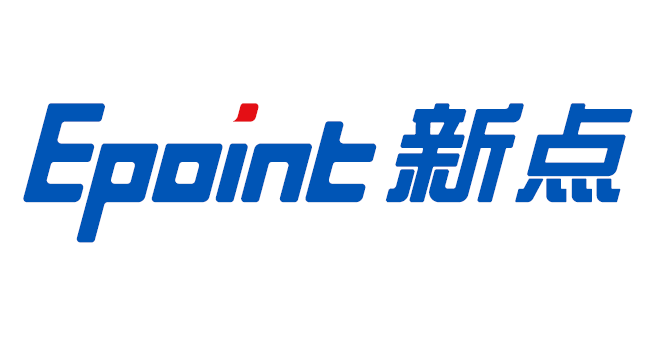 苏州工业园区电子招投标平台政府采购、国企采购及集体企业采购供应商操作手册版 本 历 史目录一、 系统前期准备	31.1、 驱动安装说明	31.1.1、 安装驱动程序	31.2、 检测工具	51.2.1、 启动检测工具	51.2.2、 系统检测	61.2.3、 控件检测	61.2.4、 证书检测	71.2.5、 签章检测	71.3、 浏览器配置	81.3.1、 Internet选项	81.3.2、 关闭拦截工具	11二、 系统登录	122.1、 登录	122.2、 主要功能说明	13三、 业务管理	133.1.1、 国企采购-采购文件领取	133.1.2、 集体企业采购（同国企采购，参考3.1.1）	153.1.3、 政府采购-采购文件领取	153.1.4、 国企采购-资审文件领取	163.1.5、 国企采购-资审文件上传	163.1.6、 国企采购-邀请书确认	183.1.7、 国企采购-资审结果通知书	213.1.8、 政府采购、国企采购及集体企业采购-答疑澄清文件领取	233.1.9、 政府采购、国企采购及集体企业采购-响应文件上传	253.1.10、 国企采购-网上报价	263.1.11、 政府采购、国企采购及集体企业采购-结果通知书查看	293.1.12、 政府采购、国企采购及集体企业采购-询问	293.1.13、 国企采购及集体企业采购质疑	303.2、 中标项目	333.2.1、 中标（成交）通知书查看	33系统前期准备驱动安装说明安装驱动程序1、双击安装程序，进入安装页面。驱动可在第二章节的系统登录页进行下载，也可在网站http://www.sipac.gov.cn/dept/ggzyjyzx/的办事指引栏目中查看。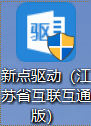 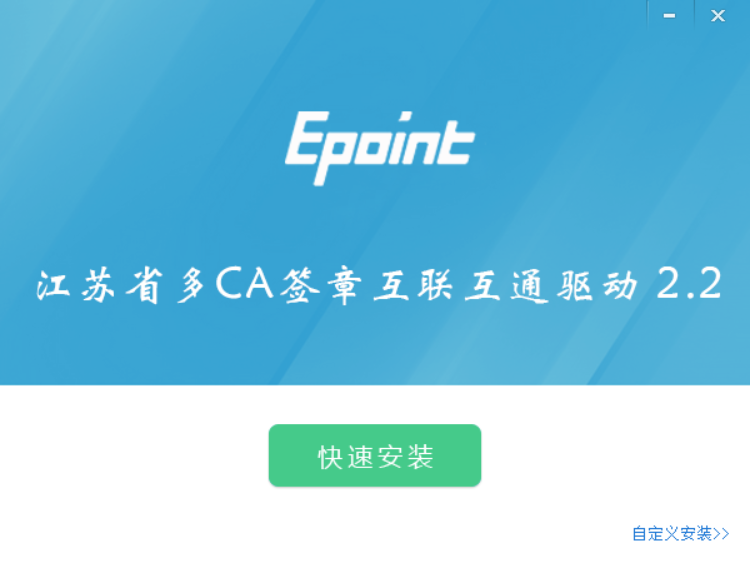 注：在安装驱动之前，请确保所有浏览器均已关闭。2、选中协议，点击“自定义安装”，打开安装目录位置。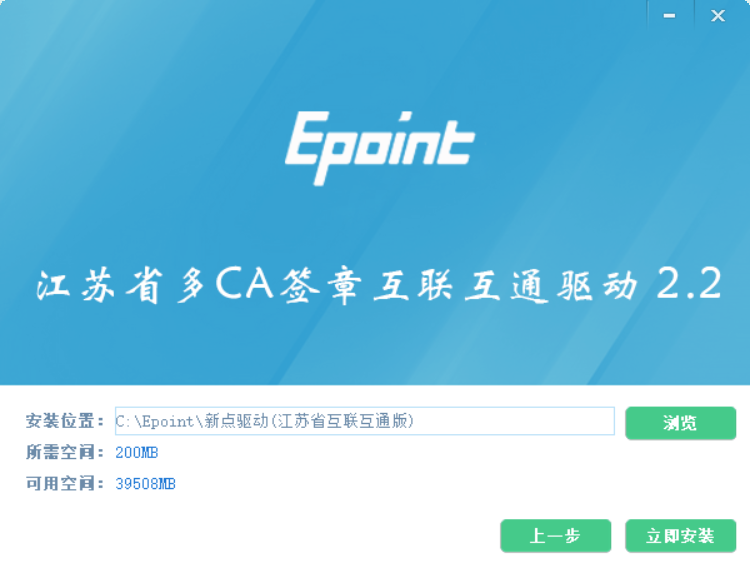 如果不点击“自定义安装”，点击“快速安装”按钮，则直接开始安装驱动，安装位置默认。3、选择需要安装的目录，点击“立即安装”按钮，开始安装驱动。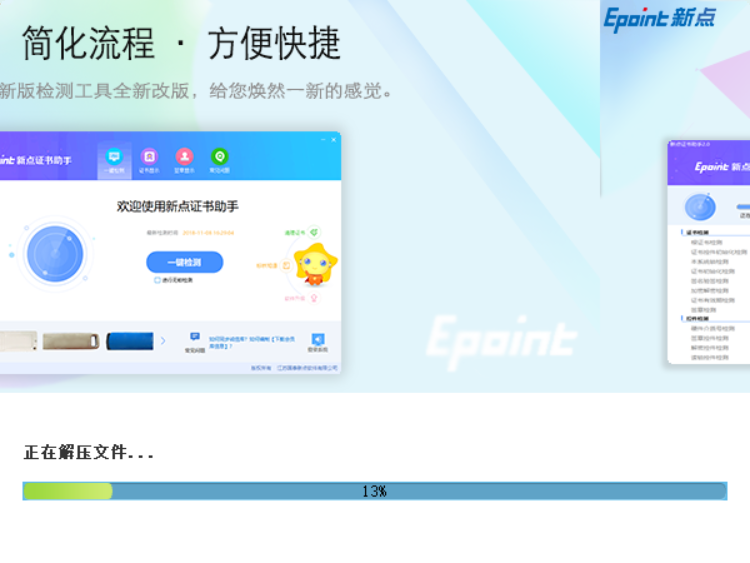 4、驱动安装完成后，打开完成界面。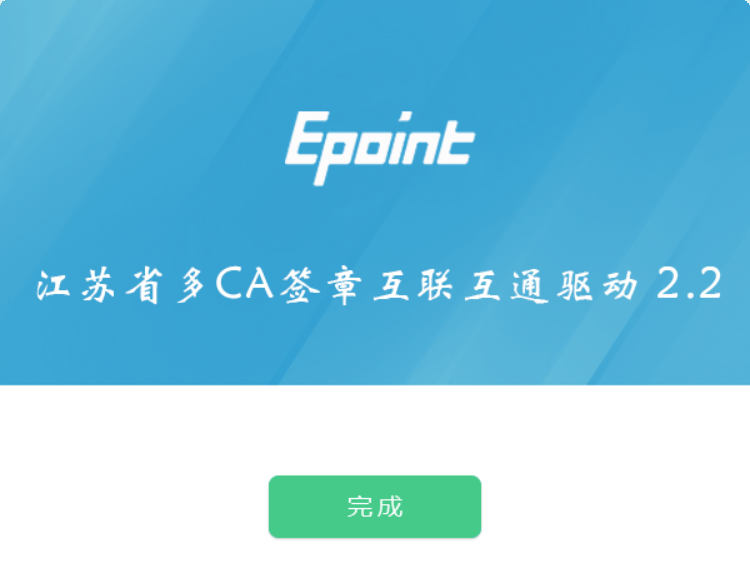 5、点击“完成”按钮，驱动安装成功，桌面显示图标。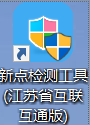 检测工具启动检测工具用户可以点击桌面上的新点检测工具图标来启动检测工具。系统检测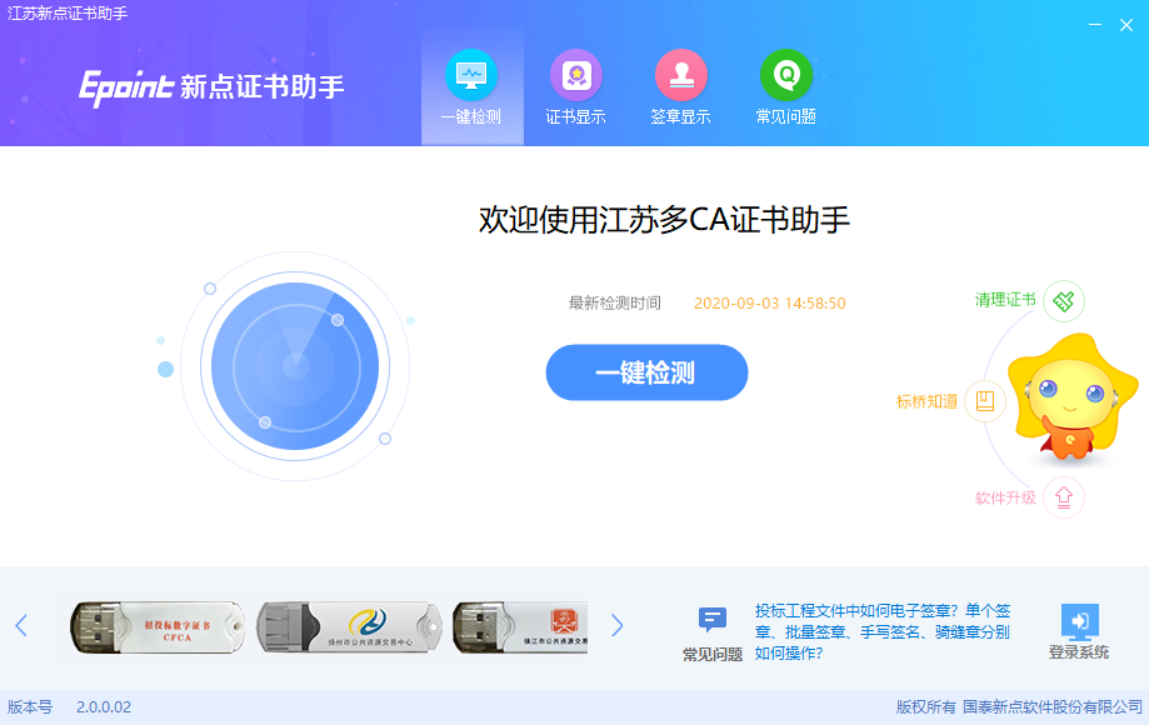 该页面主要是进行可信任站点的设置。如果没有设置成功，请点击设置按钮即可。控件检测当前为证书Key驱动，需要把您的证书Key插好以后才可以检测出来。检测完后如果都是打勾，则系统所需要控件都安装完毕了。证书检测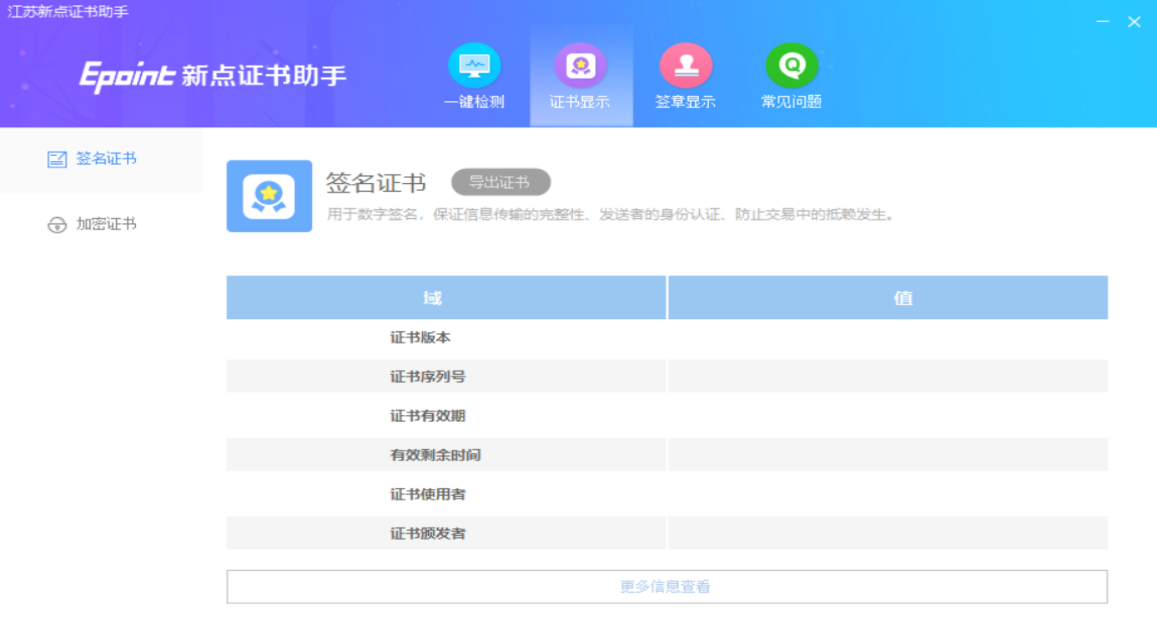 用户可以点击“立即检测”按钮，选择证书，点击“确定”按钮，输入口令，可以检测该证书Key是否可以正常使用。如果“证书检测结果”中显示证书状态正常，则表示您的证书Key是可以正常使用的。 签章检测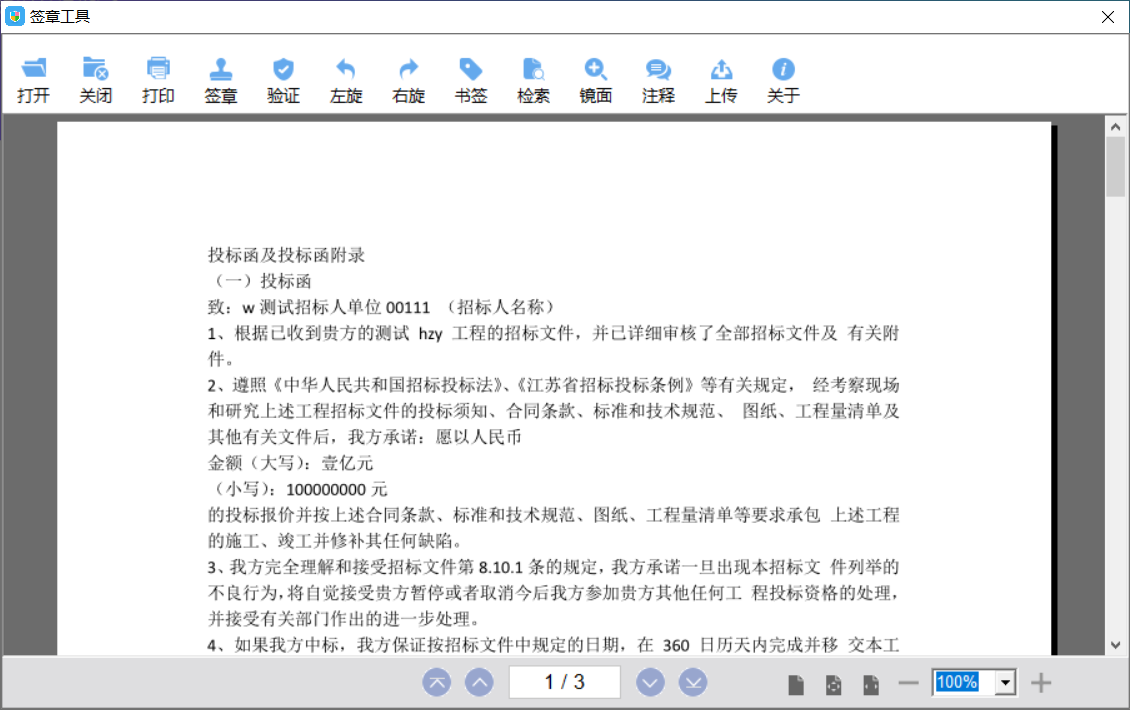 此页面是用于测试证书Key是否可以正常签章，请点击，在出现的窗口中，选择签章的名称和签章的模式，并输入您的证书Key的密码，点击确定按钮。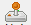 如果能成功加盖印章，并且有勾显示，则证明您的证书Key没有问题。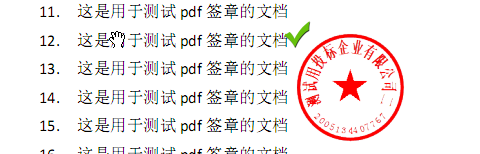 如果出现其他的提示，请及时和该项目CA联系。浏览器配置Internet选项为了让系统插件能够正常工作，请按照以下步骤进行浏览器的配置。1、打开浏览器，在“工具”菜单→“Internet选项”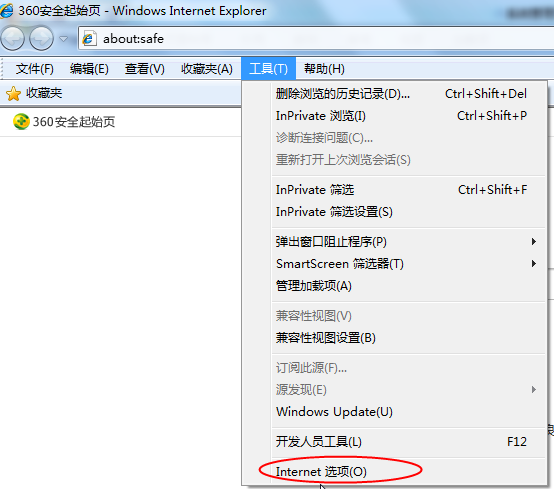 2、弹出对话框之后，请选择“安全”选项卡，具体的界面如下图：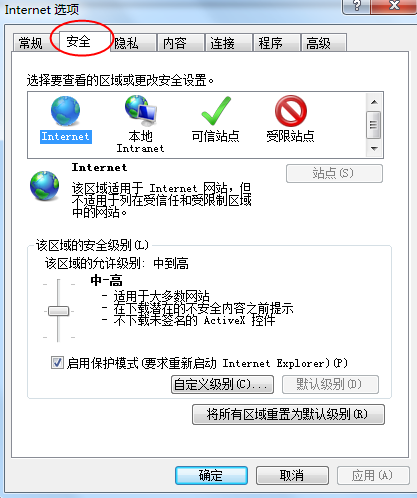 3、点击绿色的“受信任的站点”的图片，会看到如下图所示的界面：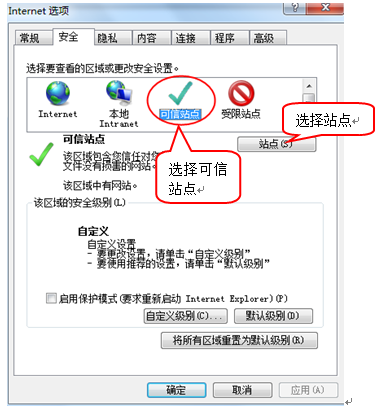 4、点击“站点” 按钮，出现如下对话框：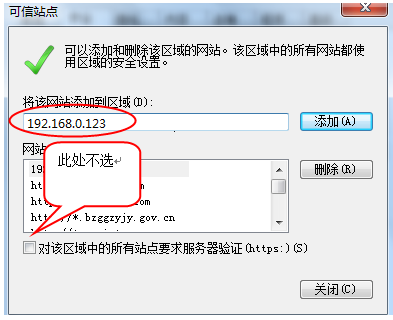 输入系统服务器的IP地址，格式例如：192.168.0.123，然后点击“添加”按钮完成添加，再按“关闭”按钮退出。5、设置自定义安全级别，开放Active的访问权限：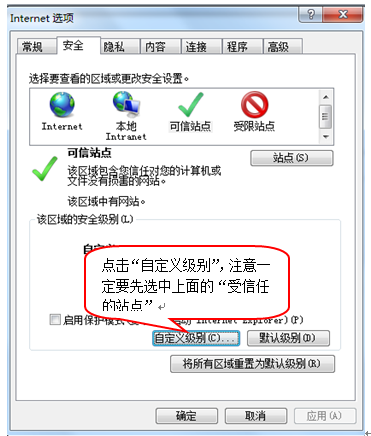 会出现一个窗口，把其中的Active控件和插件的设置全部改为启用。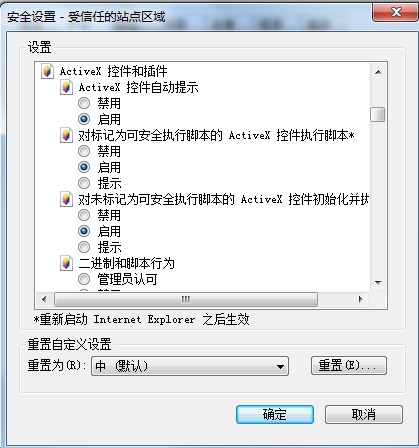 文件下载设置，开放文件下载的权限：设置为启用。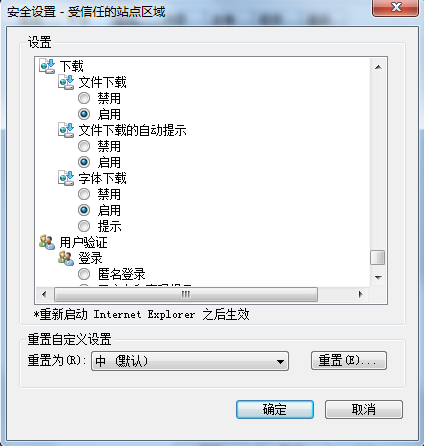 关闭拦截工具上述操作完成后，如果系统中某些功能仍不能使用，请将拦截工具关闭再试用。比如在windows工具栏中关闭弹出窗口阻止程序的操作：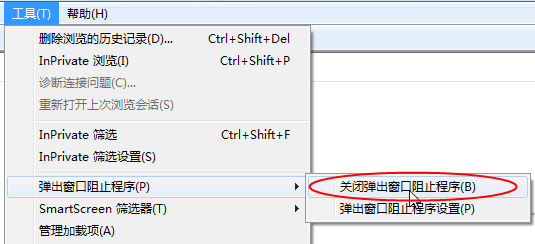 系统登录登录1、使用IE浏览器打开苏州工业园区公共资源交易中心门户网站http://www.sipac.gov.cn/dept/ggzyjyzx/，如下图：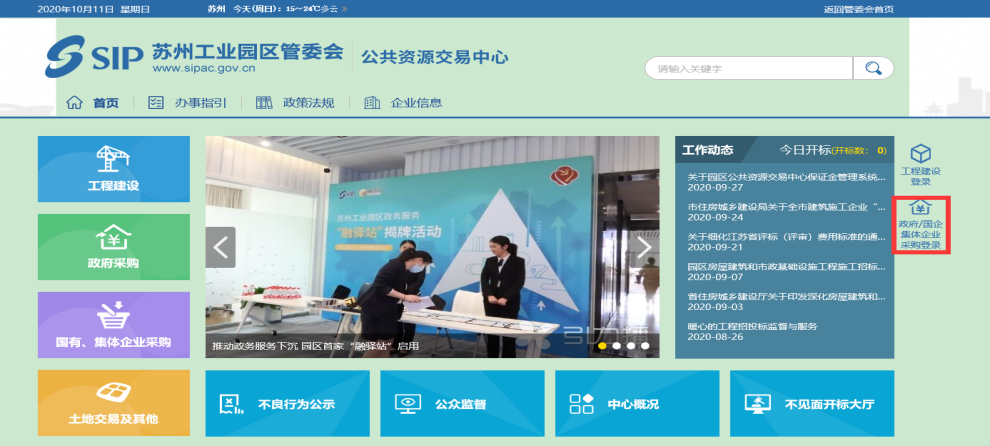 2、点击“政府/国企/集体企业采购登录”进入苏州工业园区公共资源交易中心电子招投标平台，如下图：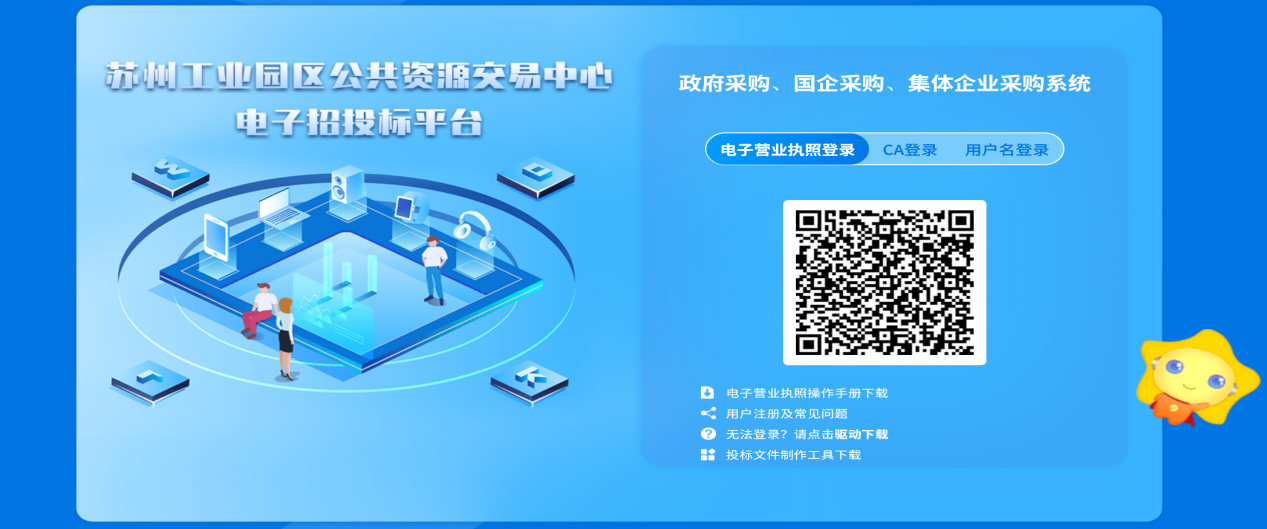 3、使用微信或者支付宝扫一扫二维码进行登录。具体登录说明见附件：电子营业执照操作手册-供应商。双击可查看并下载主要功能说明目前主要实现供应商在线领取采购文件、在线询问、在线领取答疑澄清文件及在线领取中标（成交）通知书。政府采购需在线领取采购文件说明文件后，根据说明文件的指定时间去指定地点领取采购文件。 业务管理国企采购-采购文件领取前置条件：招标公告/资格预审公告审核通过。功能说明：完善报名信息，下载采购文件。操作步骤：1、点击“招标公告”菜单，进入招标公告列表，如下图：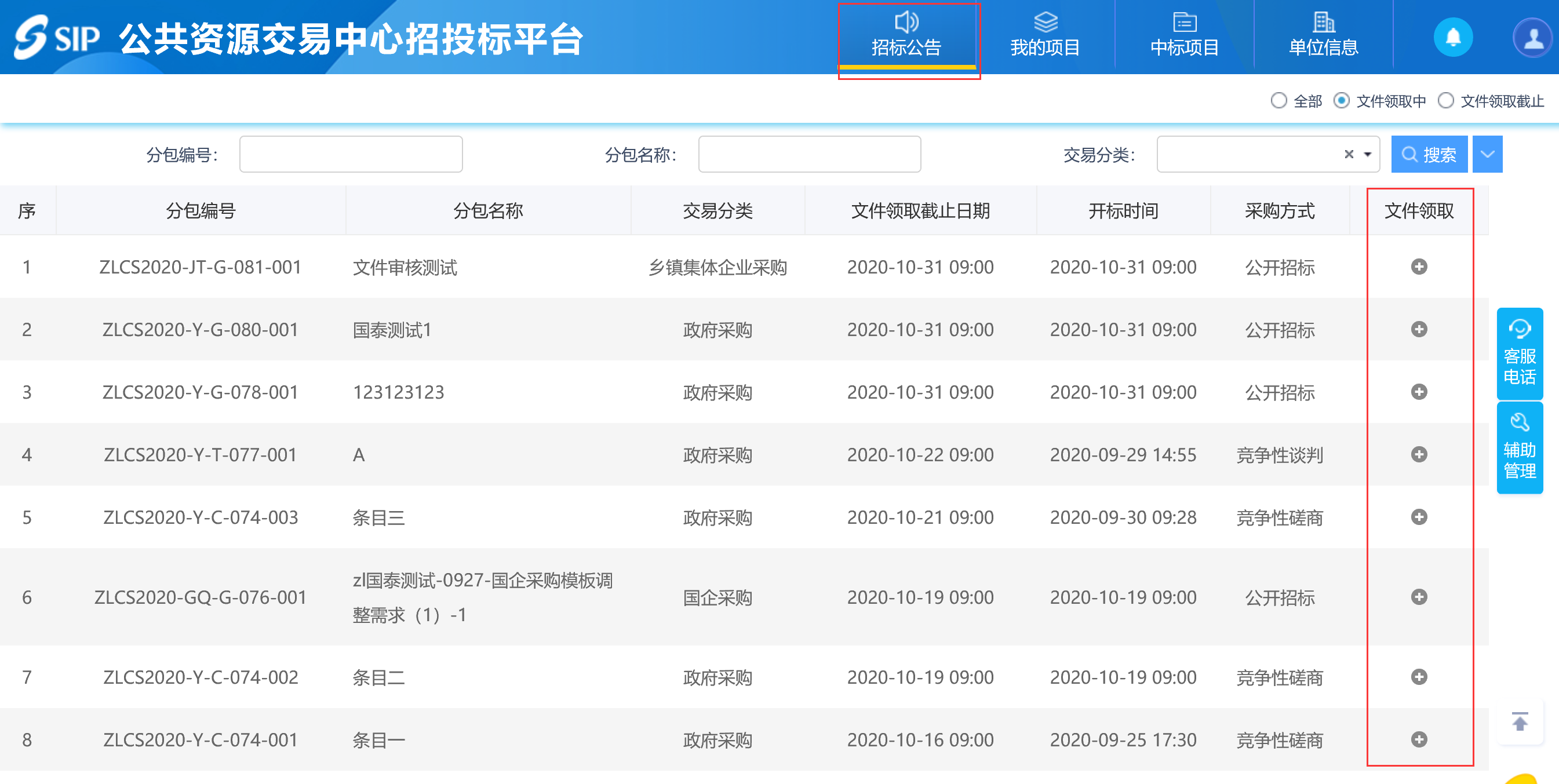 2、选中“文件领取中”，点击“文件领取”按钮，进入“采购文件下载”页面，如下图：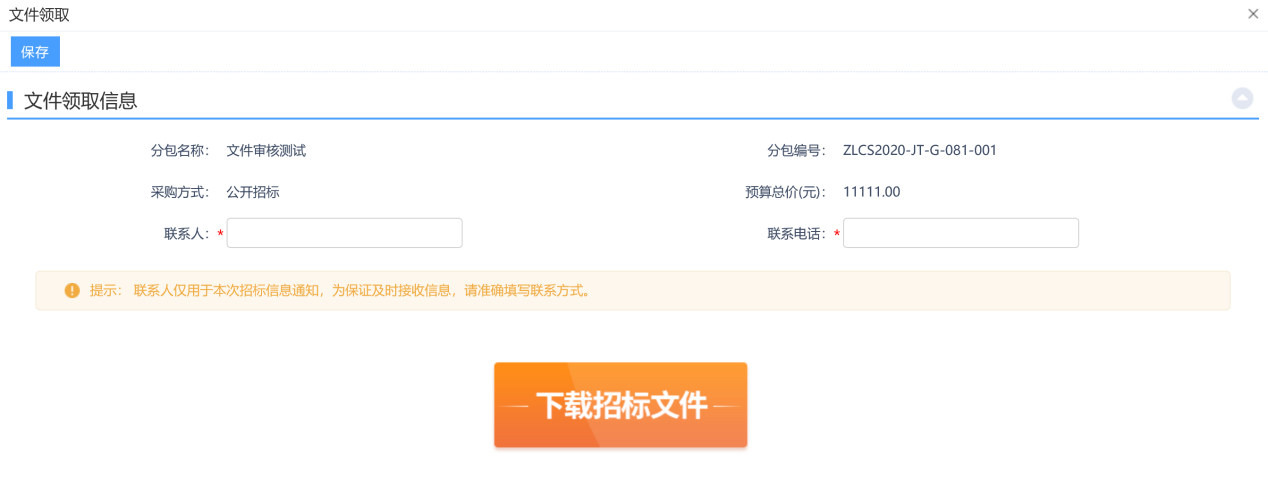 3.填写联系人/联系电话，点击“保存”按钮保存信息，点击“下载采购文件”操作后，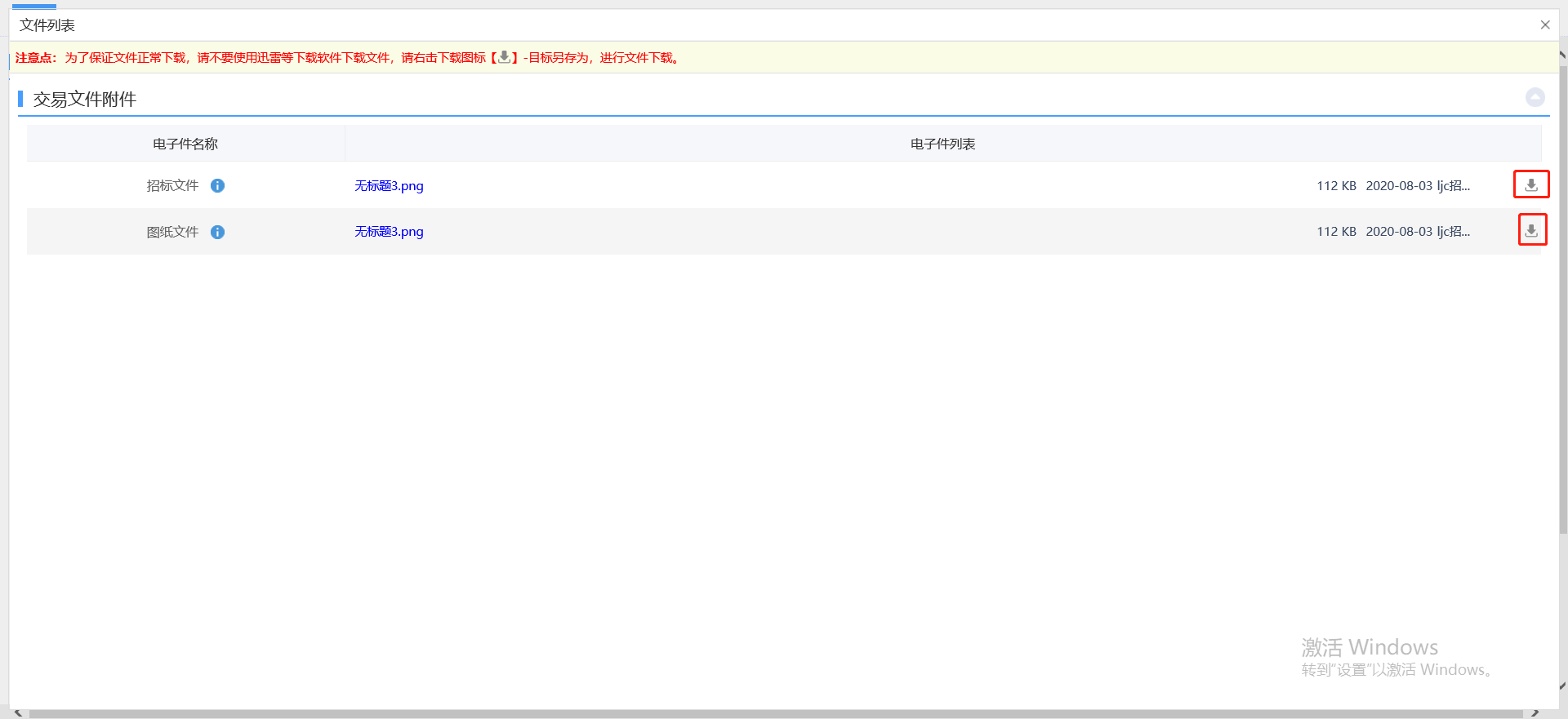 4.点击“”按钮下载采购文件及图纸文件，下载完成即报名成功。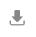 集体企业采购（同国企采购，参考3.1.1）政府采购-采购文件领取前置条件：招标公告/资格预审公告审核通过。功能说明：完善报名信息，下载采购文件。操作步骤：1、点击“招标公告”菜单，进入招标公告列表，如下图：2、选中“文件领取中”，点击“文件领取”按钮，进入“采购文件下载”页面，如下图：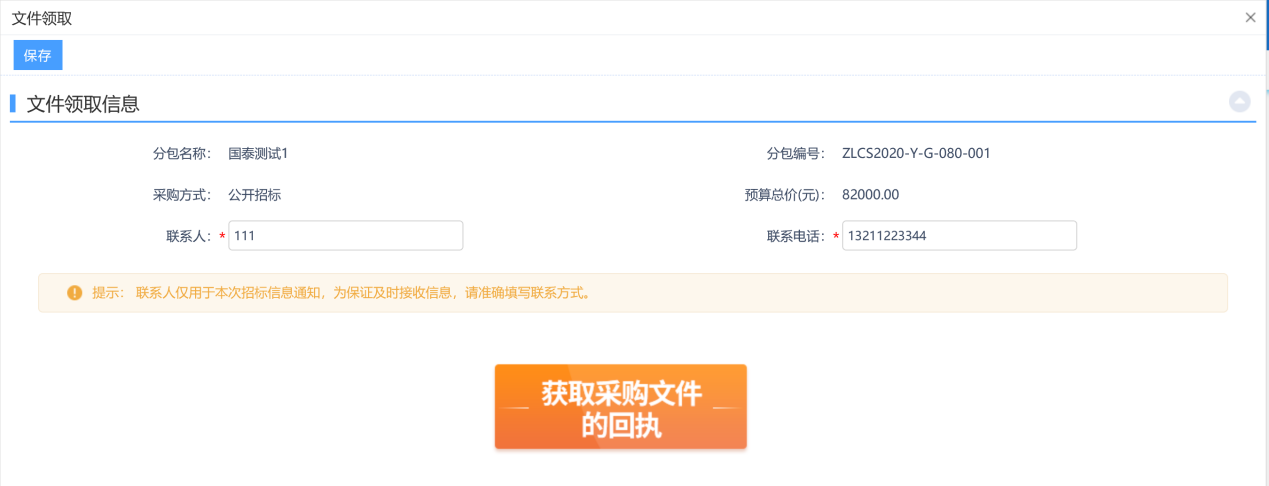 3.填写联系人/联系电话，点击“保存”按钮保存信息，点击“获取采购文件的回执”操作后，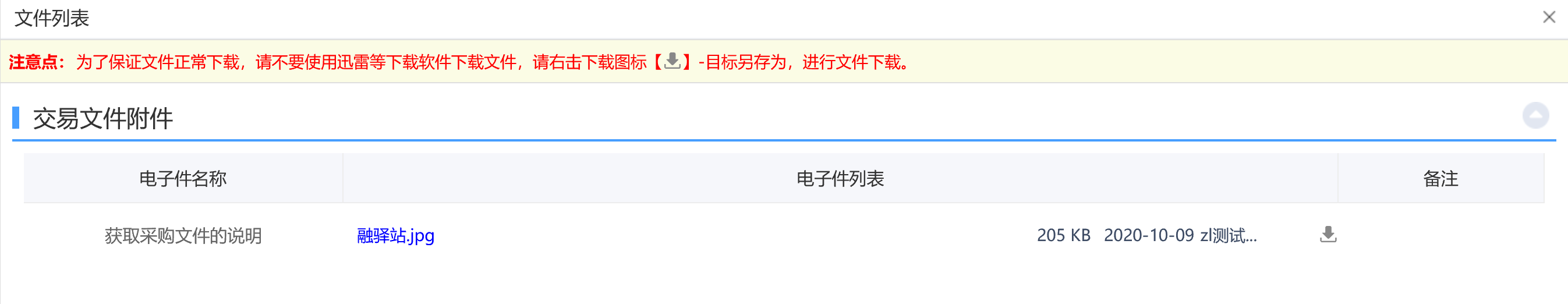 4.点击“”按钮下载获取采购文件说明文件，并按采购公告及说明中的时间地点要求线下领取采购文件。国企采购-资审文件领取操作同国企采购采购文件领取，操作见3.1.1。国企采购-资审文件上传前置条件：资审文件已领取，并在资审文件上传时间内。功能说明：供应商上传资审文件为资质审查做准备。操作步骤：点击“我的项目”，找到对应标段，点击“项目流程”，进入项目流程页面，如下图：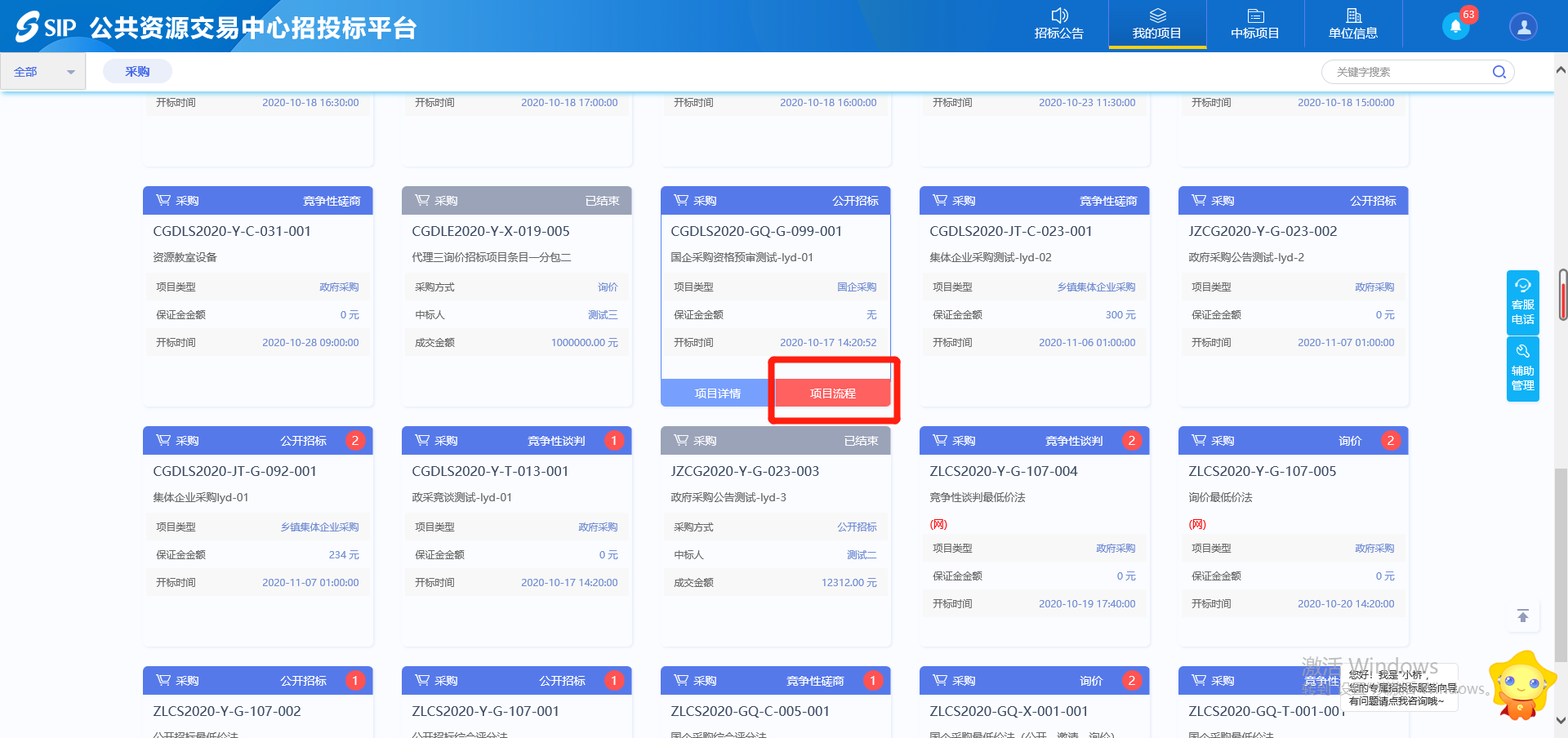 2、项目流程页面，点击“上传资审文件”菜单，进入“上传资审文件”页面，如下图：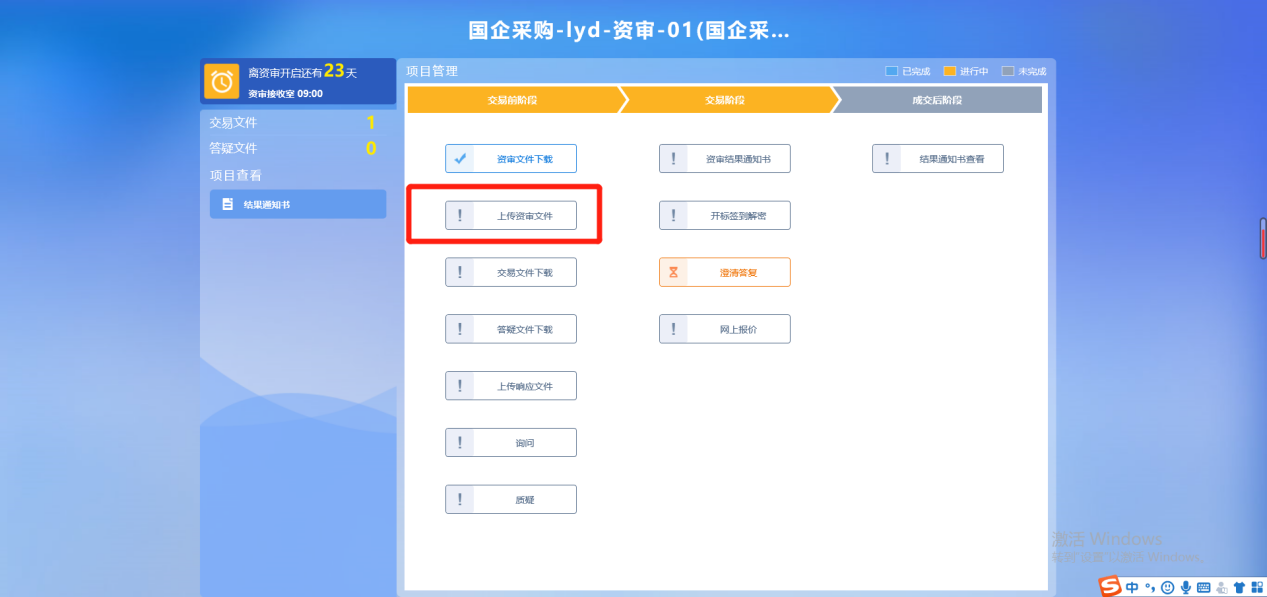 3、上传资审文件页面，点击“上传资审文件”后，点击“测试解密”按钮进行解密测试。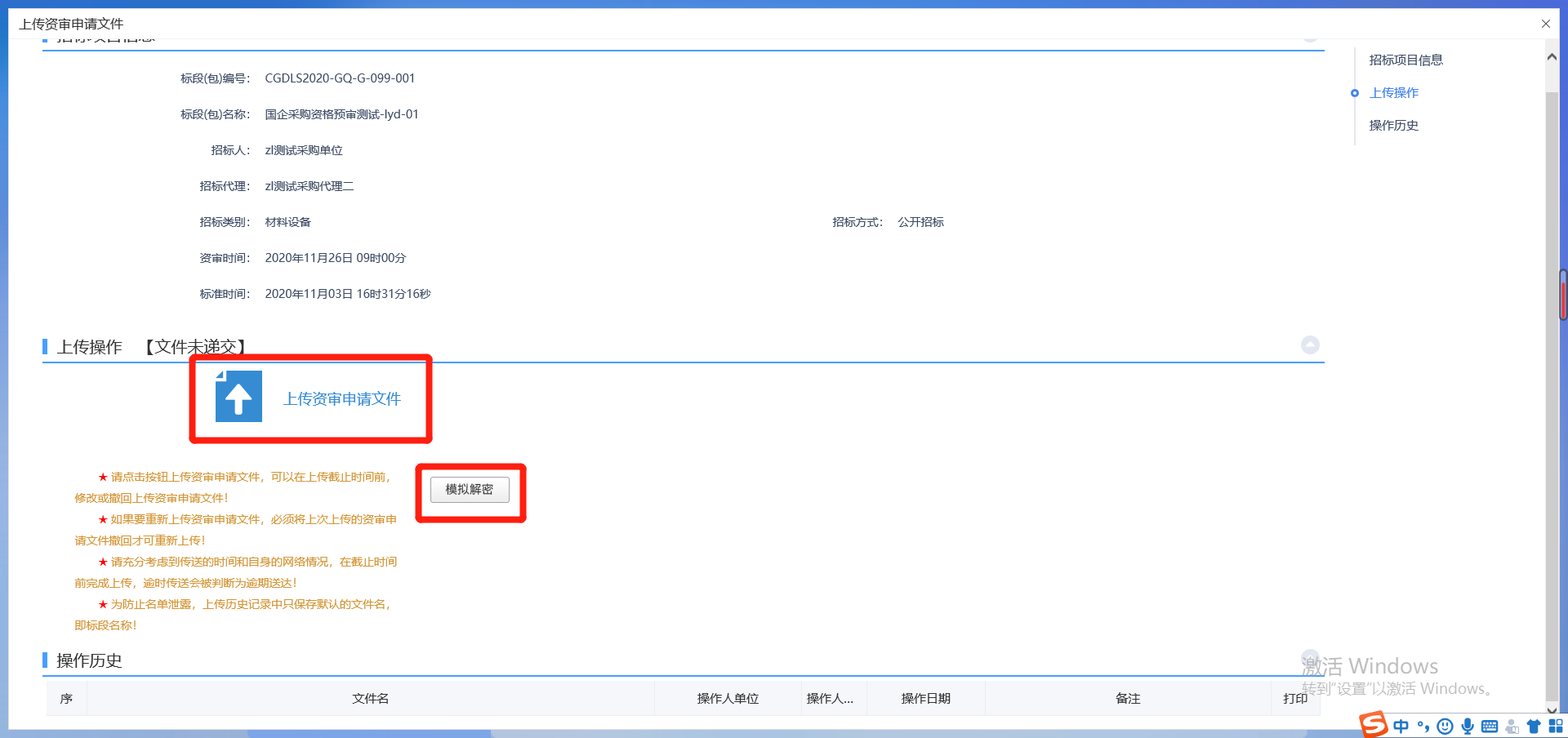 国企采购-邀请书确认前置条件：采购人或者代理发出邀请函。功能说明：供应商确认邀请书，供应商确认是否参加邀请招标。操作步骤：1、点击“我的项目”，找到邀请标段，点击“项目流程”，进入项目流程页面，如下图：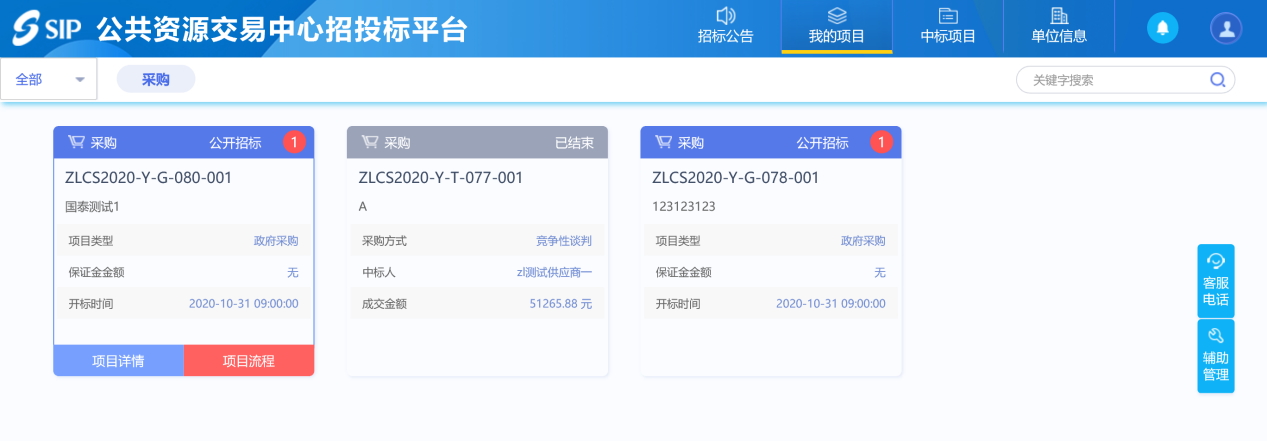 2、项目流程页面，点击“邀请书确认”菜单，进入“邀请书确认”页面，如下图：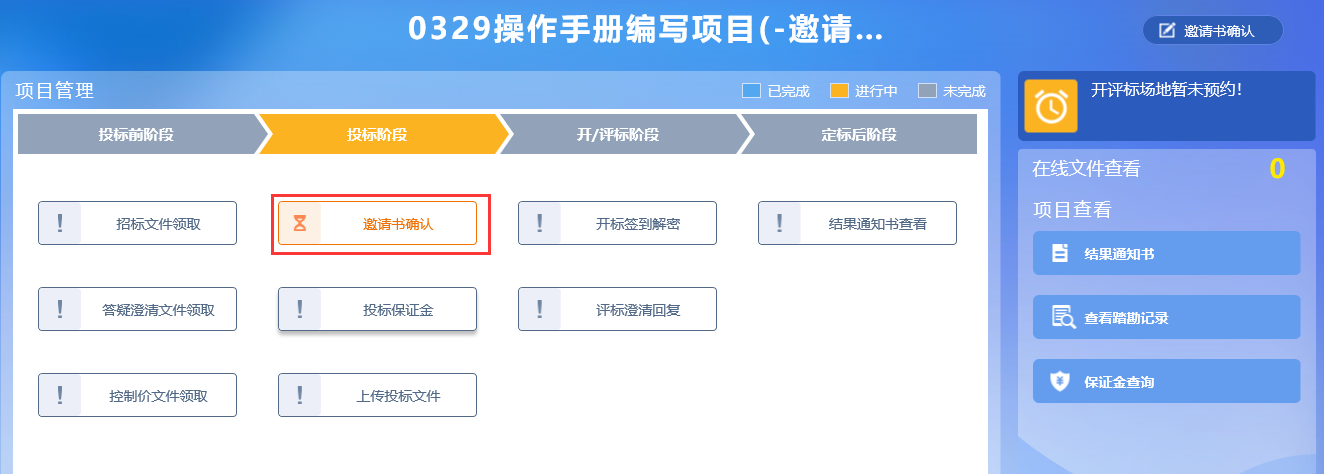 3、邀请书确认页面，点击“项目负责人”后的“选择”按钮，弹出“人员列表”页面，选择人员，点击“确定选择”按钮，返回“邀请书确认”页面。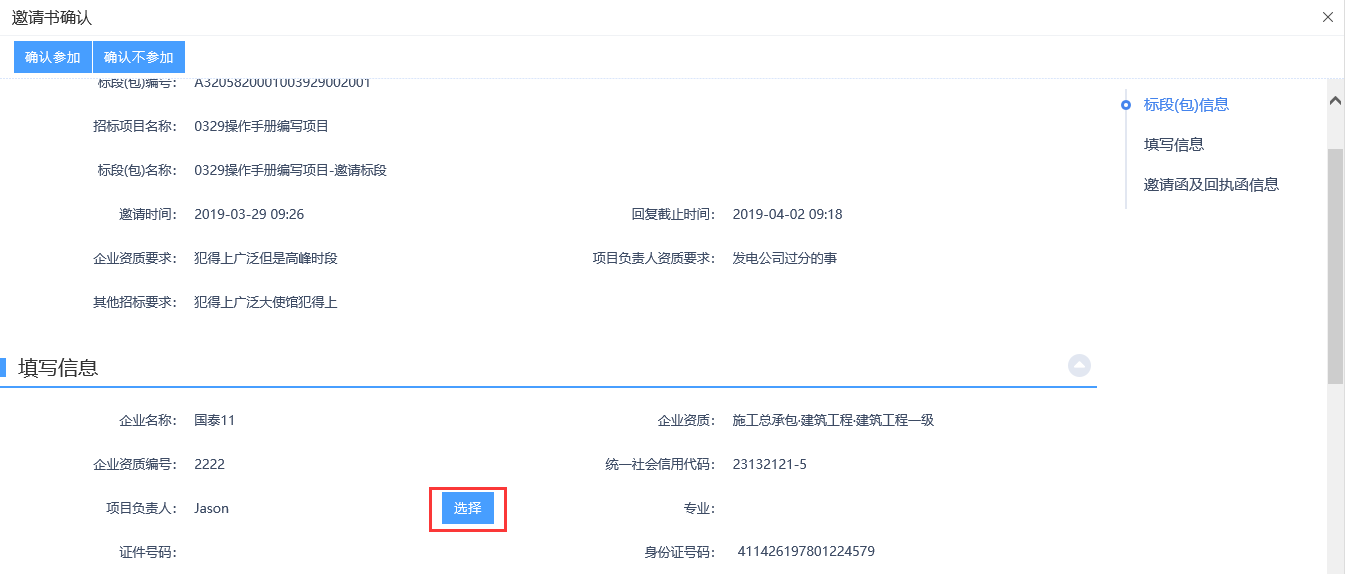 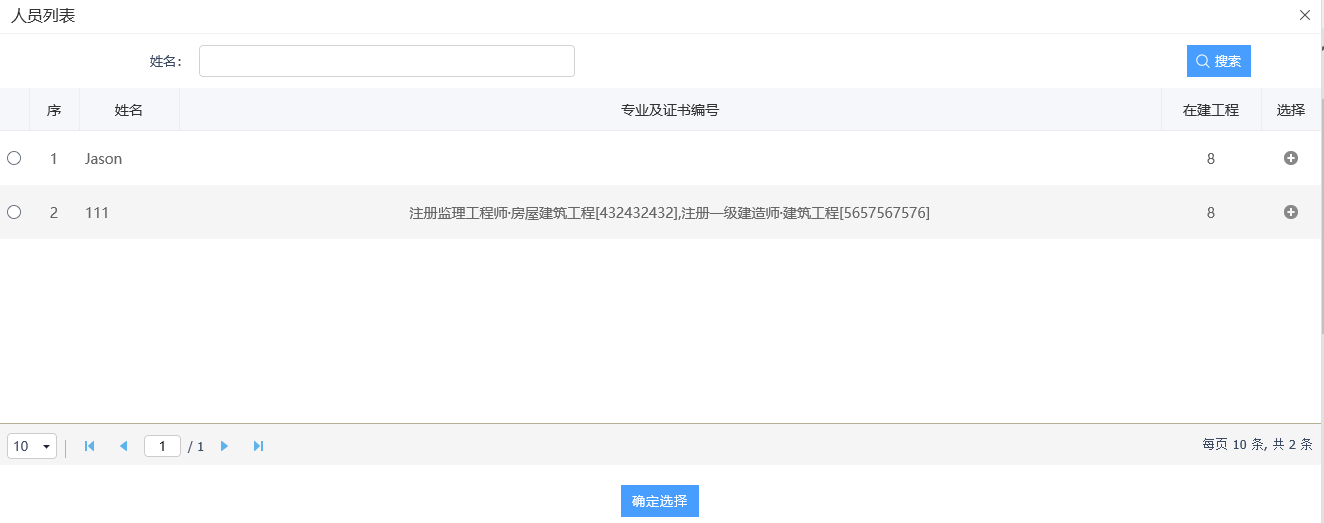 4、填写完善信息，点击“确认参加”按钮，弹出“生成回执函”页面，如下图：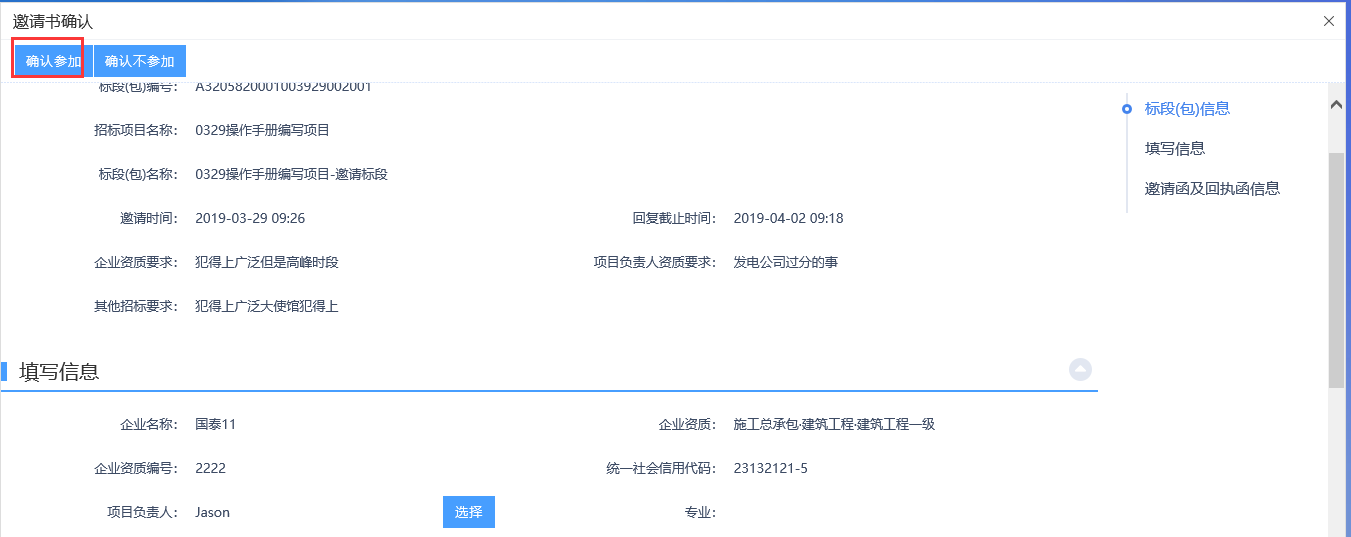 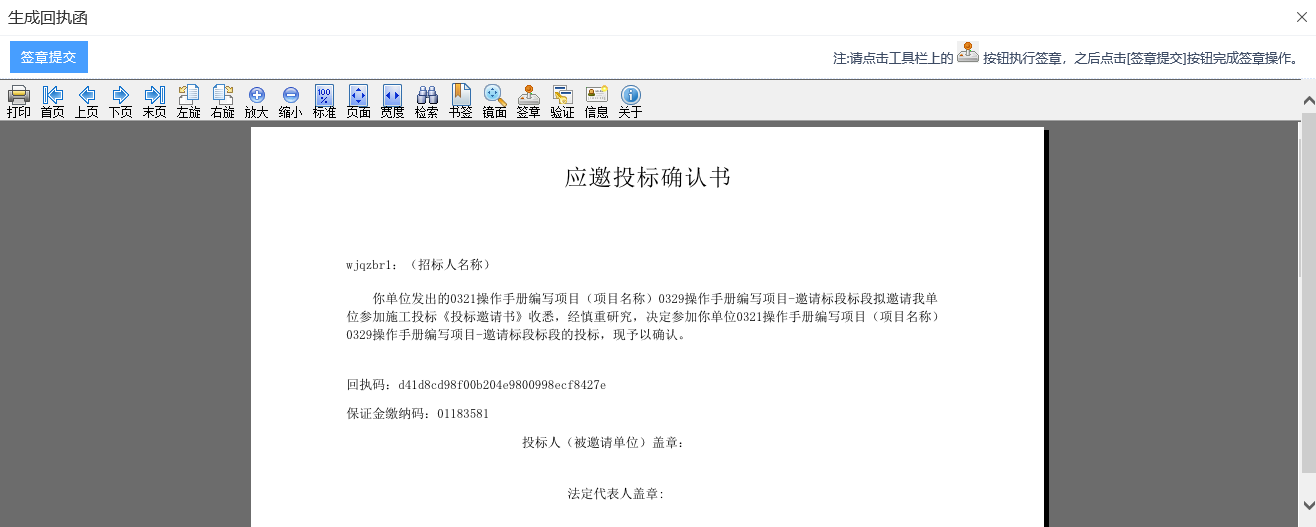 5、签章完毕后，点击“签章提交”按钮，确认参加成功，“邀请书确认”页面的回执函变成“已签章”字样，如下图：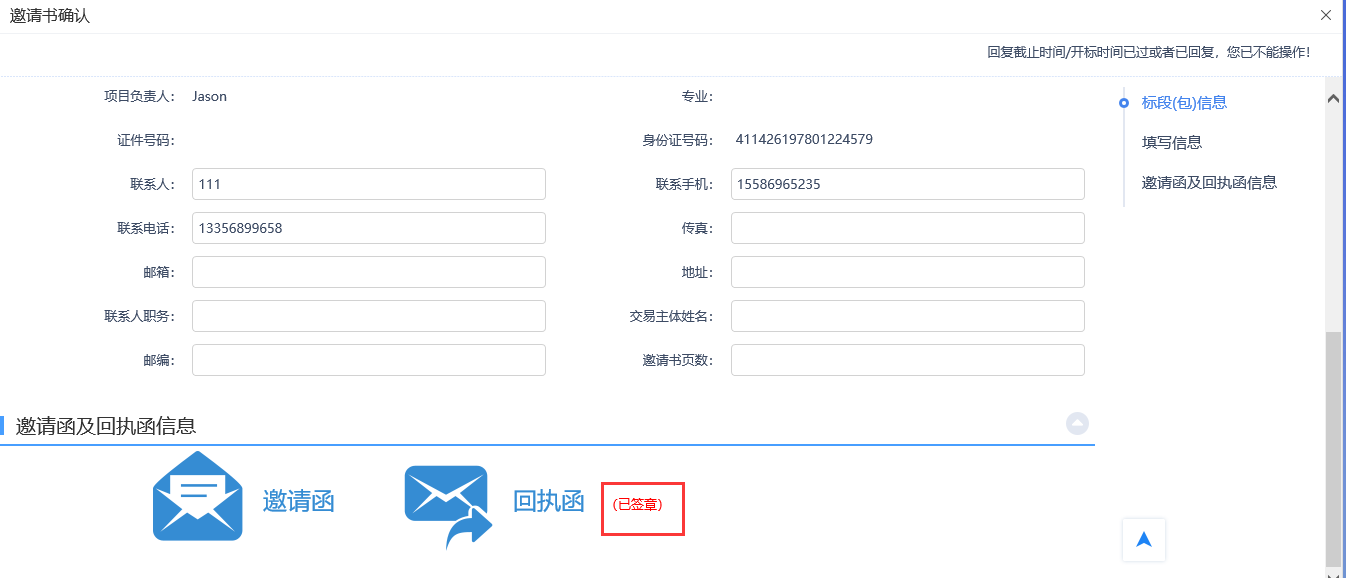 6、点击“确认不参加”按钮，则该供应商不参加，如下图：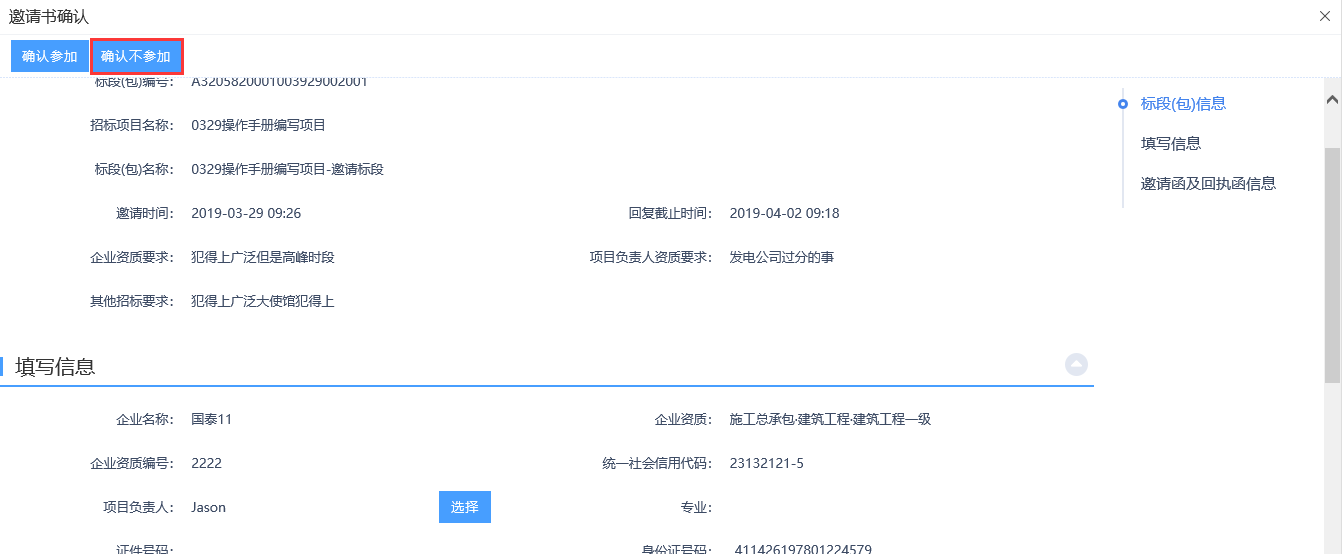 国企采购-资审结果通知书前置条件：资审结果备案审核通过。功能说明：供应商对资审结果通知书进行确认（需要签章）。操作步骤：1、项目流程页面，点击“资审结果通知书”菜单，进入资审结果通知书页面，如下图：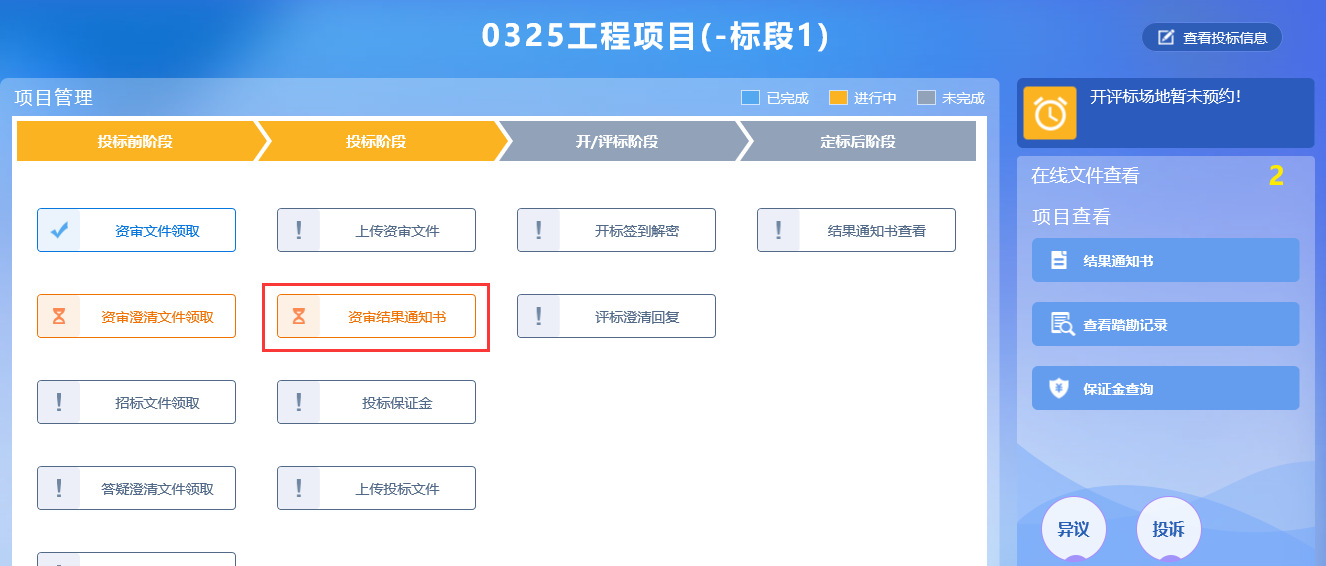 2、资审结果通知书页面，有“确认参加”、“确认不参加”按钮来进行确认，如下图：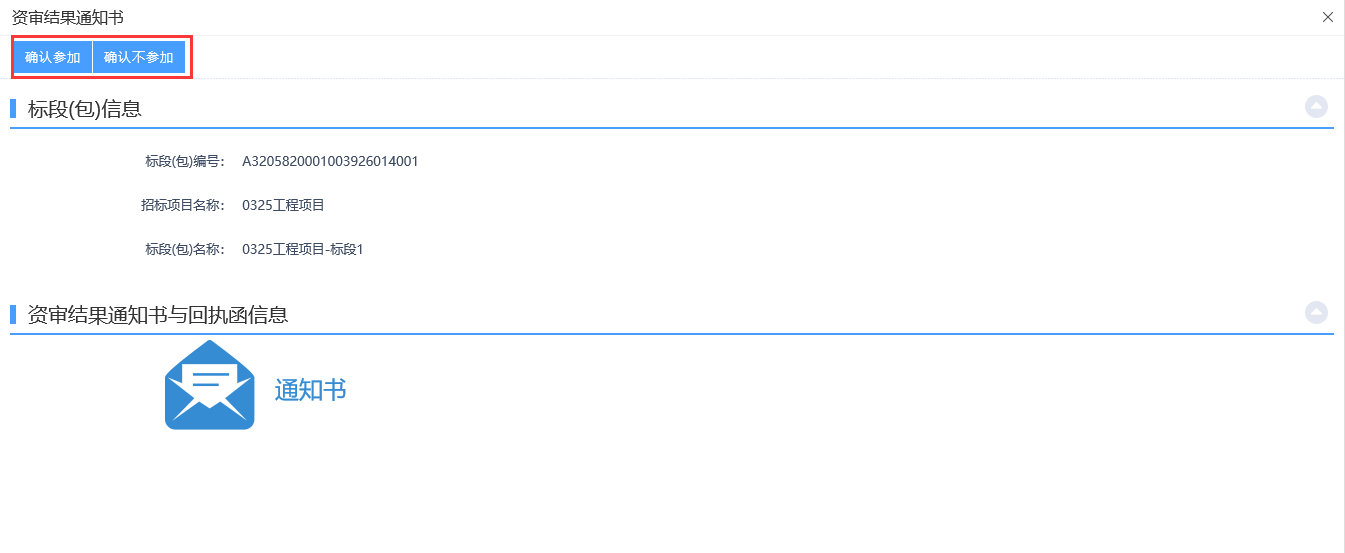 3、点击“确认参加”、“确认不参加”按钮，弹出“生成邀请反馈”页面，如下图：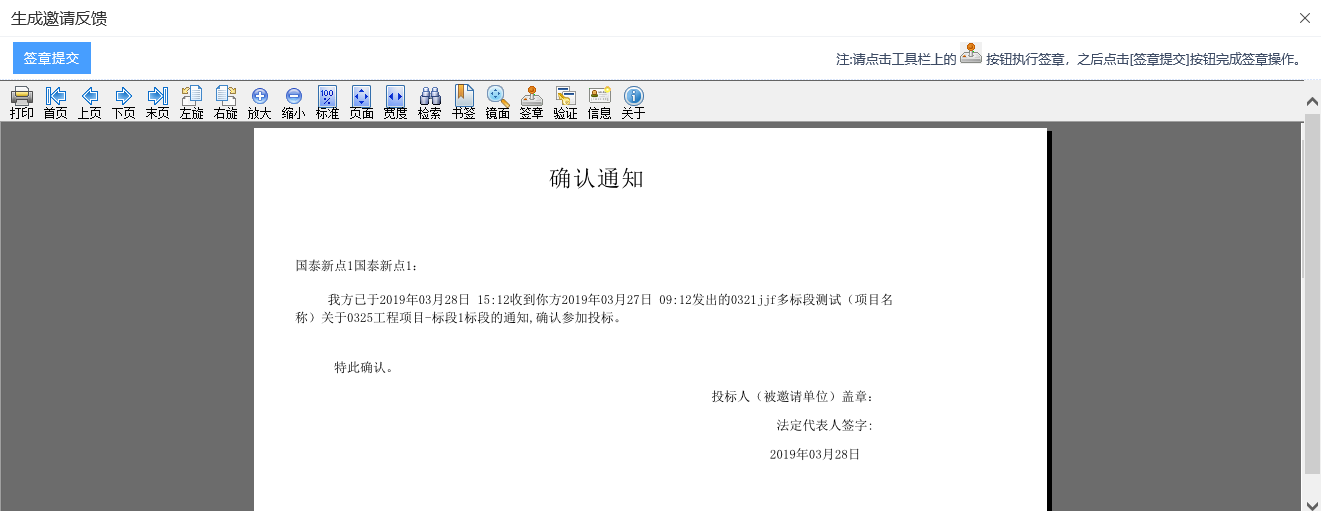 4、签章并提交完毕后，返回到资审结果通知书页面，此时页面多了一个回执函，且显示“已签章”字样，如下图：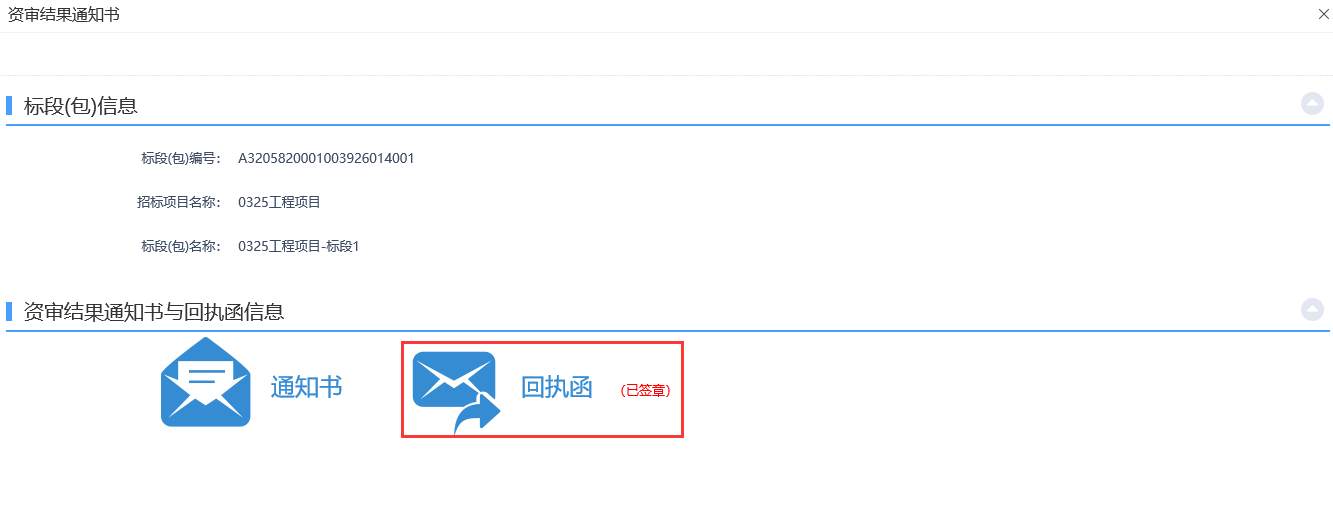 注：签完章后，无法再修改，默认之前点击的状态。未签章时，可以多次修改，只要开标时间还没到。政府采购、国企采购及集体企业采购-答疑澄清文件领取前置条件：答疑澄清文件审核通过且供应商已经下载过采购文件。功能说明：供应商领取答疑澄清文件。操作步骤：1、点击“我的项目”，找到需要领取答疑澄清文件的标段，点击“项目流程”按钮，如下图：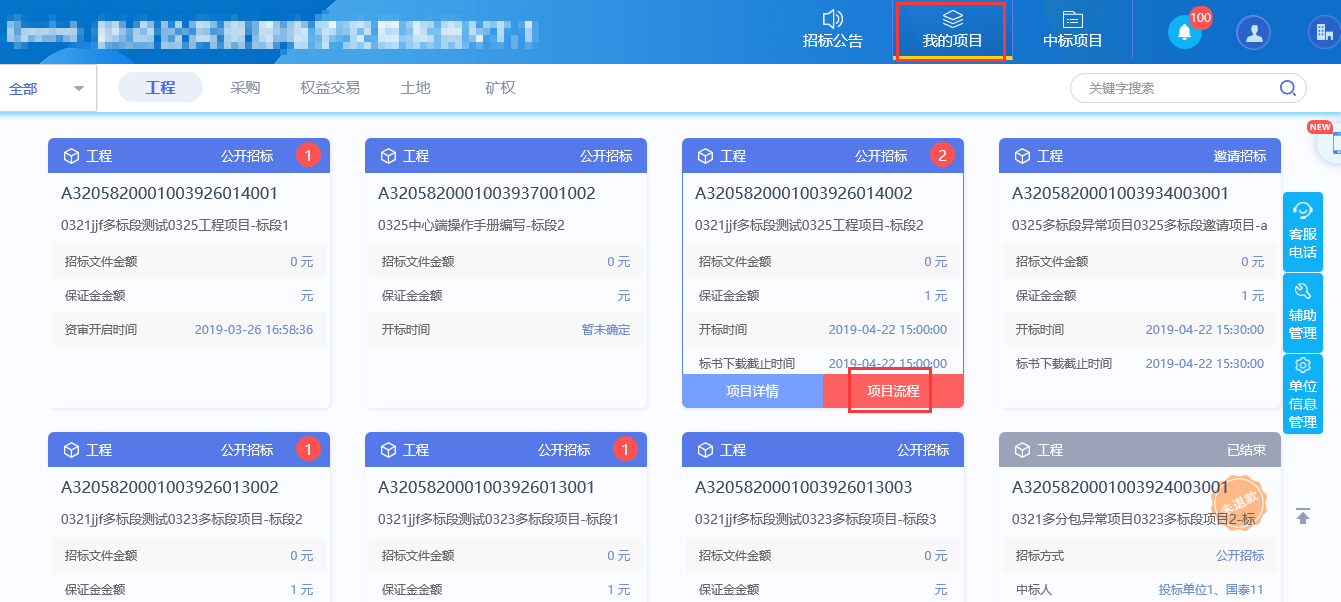 注：点击数字小圆标中的文件，也可以下载答疑澄清文件。2、项目流程页面，点击“答疑澄清文件领取”菜单，进入“答疑澄清文件下载”页面，如下图：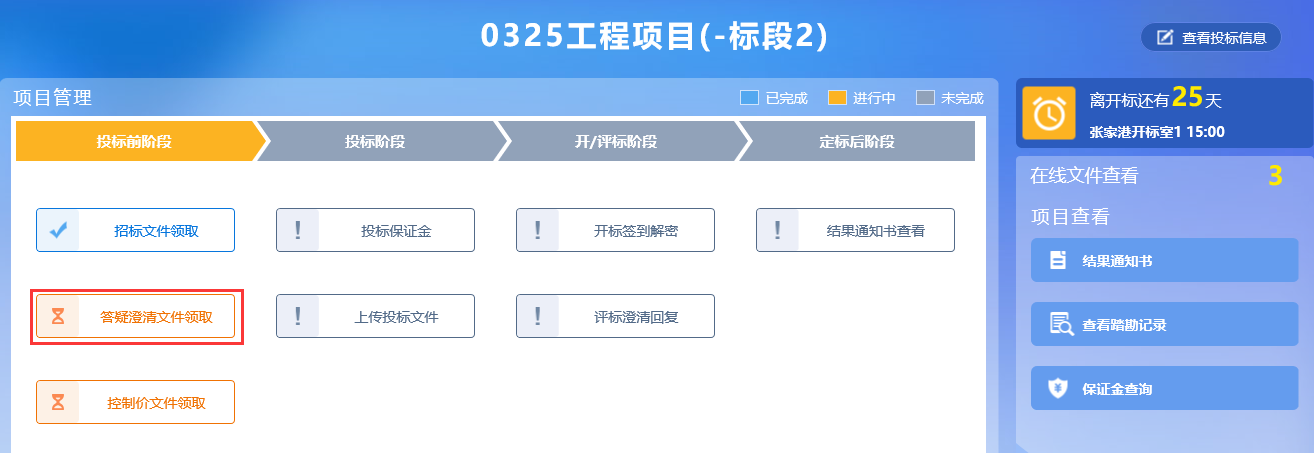 3、答疑澄清文件下载页面，点击“下载”按钮，下载答疑澄清文件。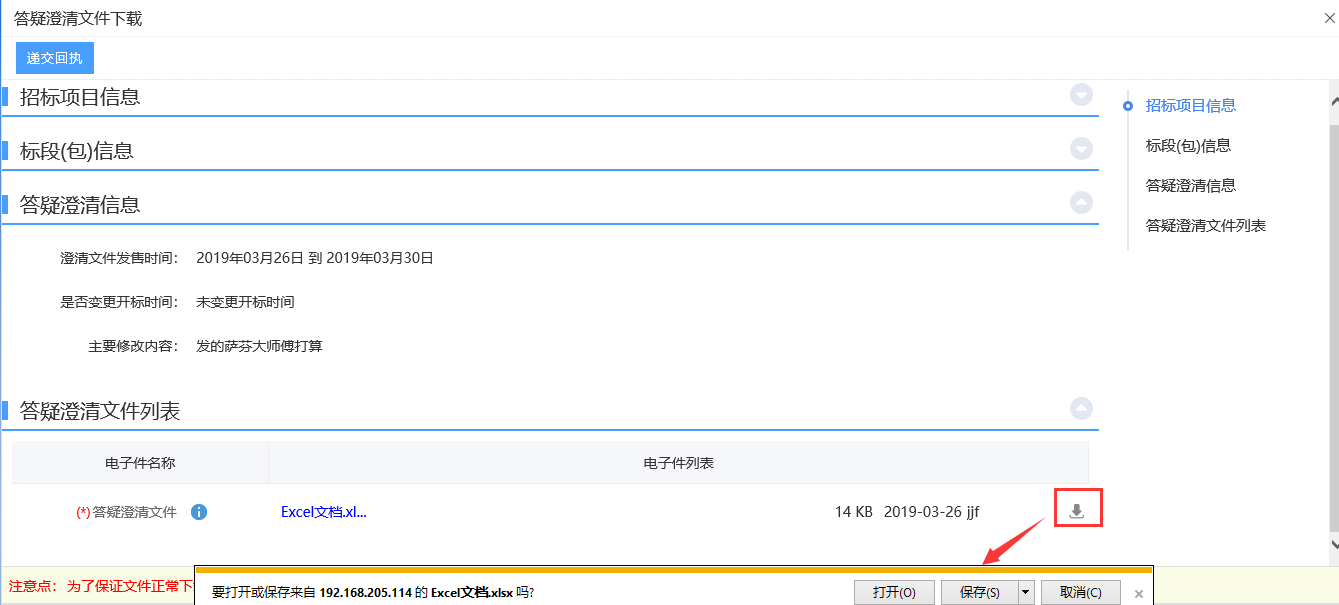 4、下载完后，点击“递交回执”按钮，进入“生成回执函”页面，如下图：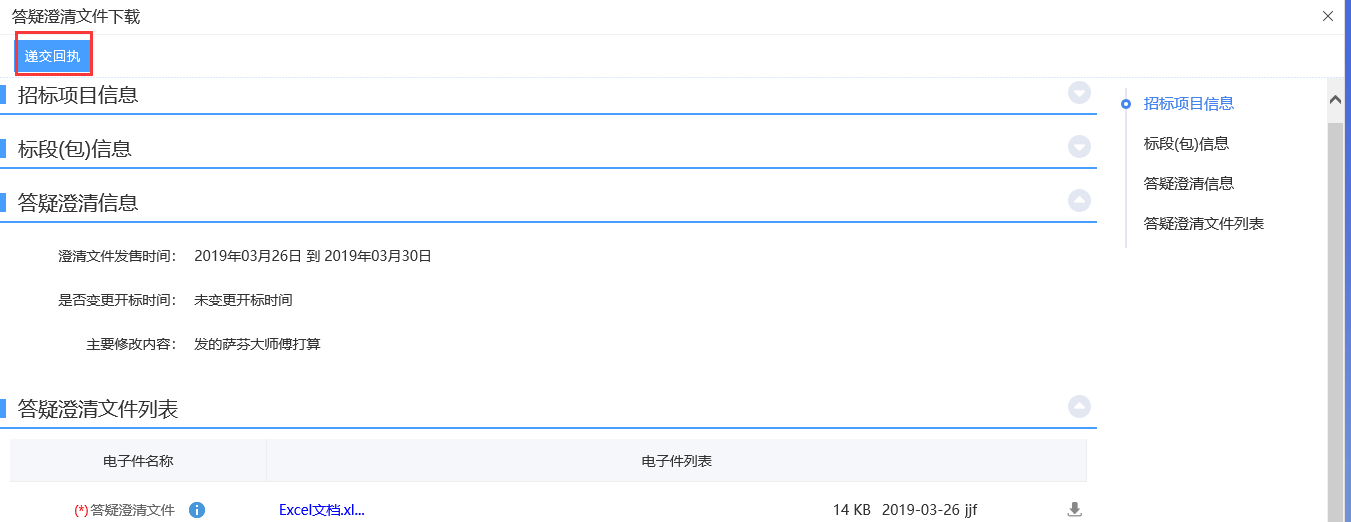 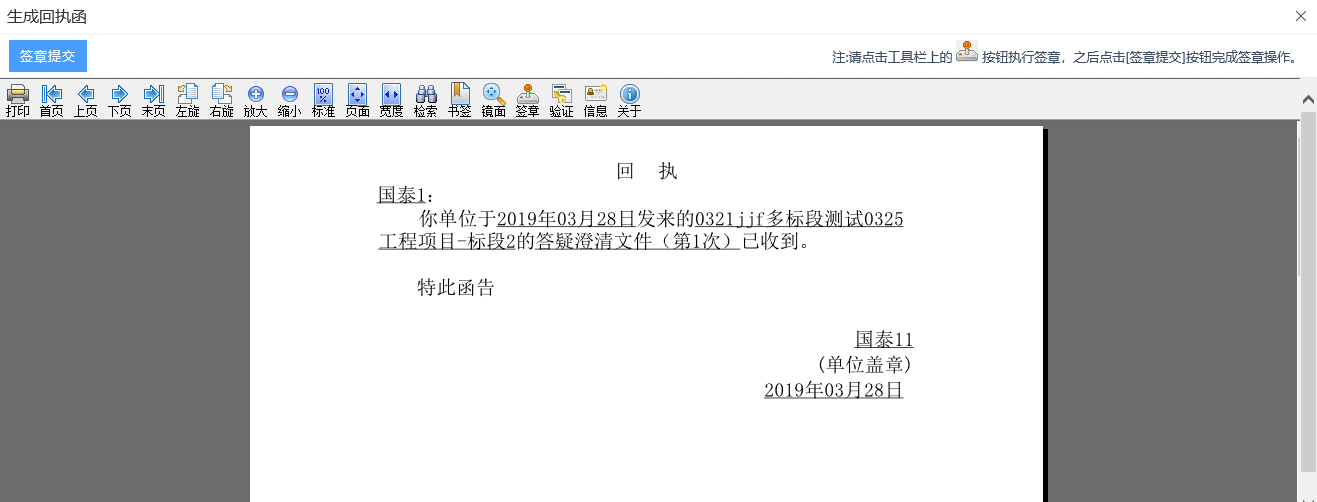 5、签章完毕后，点击“签章提交”，完成签章操作。此时“答疑澄清文件下载”页面的回执函变为已签章字样，如下图：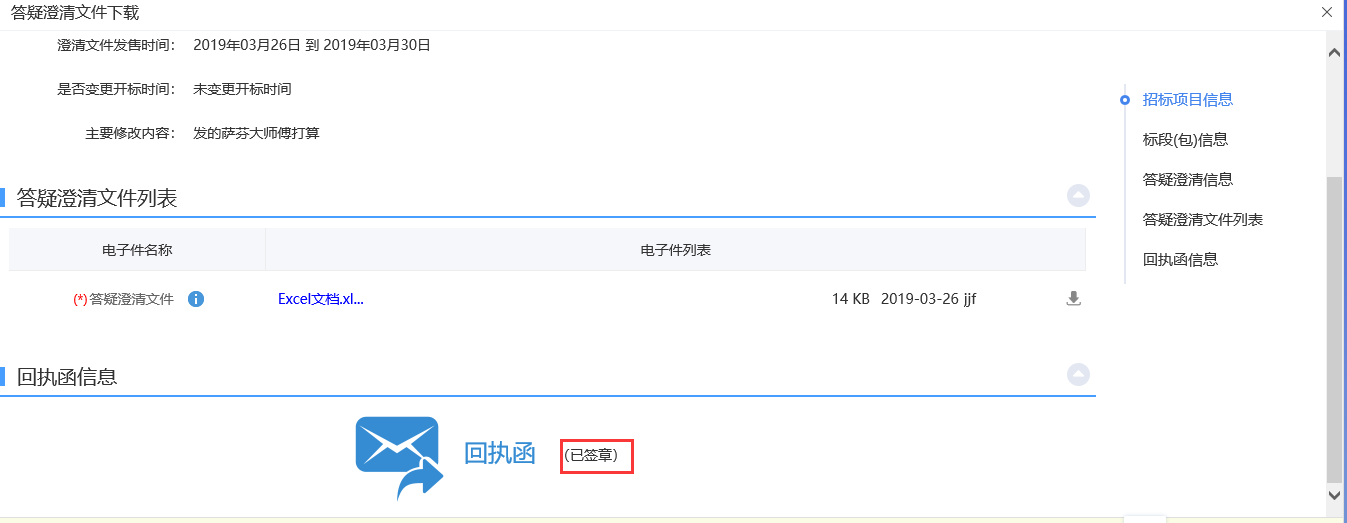 政府采购、国企采购及集体企业采购-响应文件上传前置条件：交易文件或答疑文件已领取，并在响应文件上传时间内。功能说明：供应商上传响应文件。操作步骤：1、点击“我的项目”，找到对应标段，点击“项目流程”，进入项目流程页面，如下图：2、项目流程页面，点击“上传响应文件”菜单，进入“上传响应文件”页面，如下图：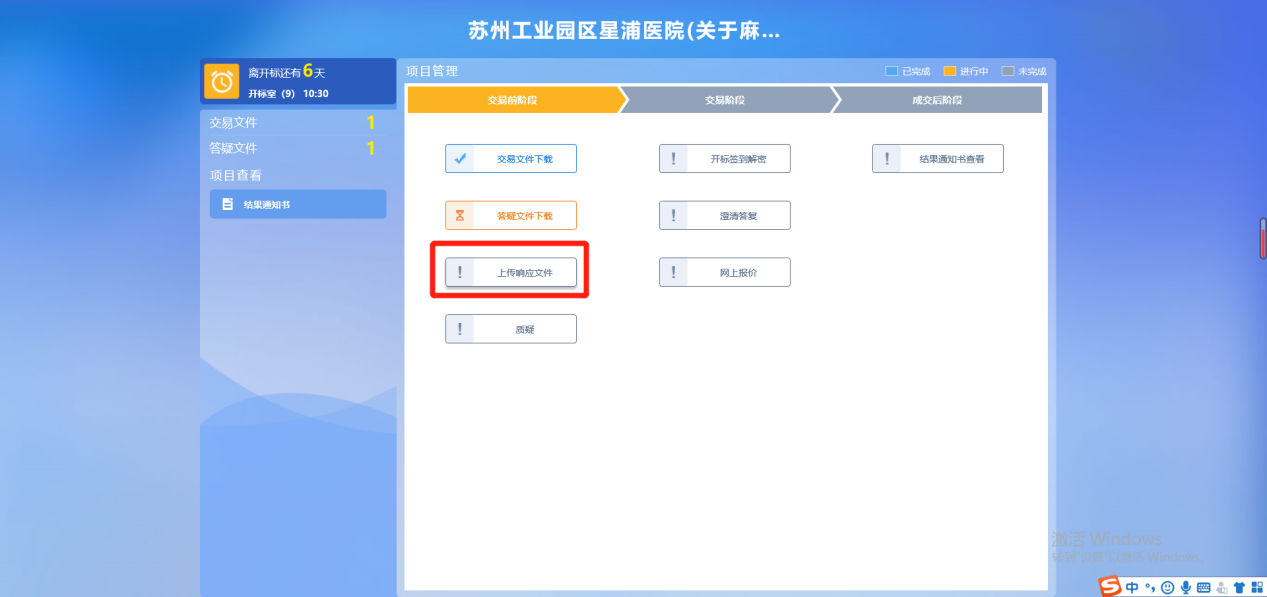 3、上传资审文件页面，点击“上传投标文件”后，点击“测试解密”按钮进行解密测试。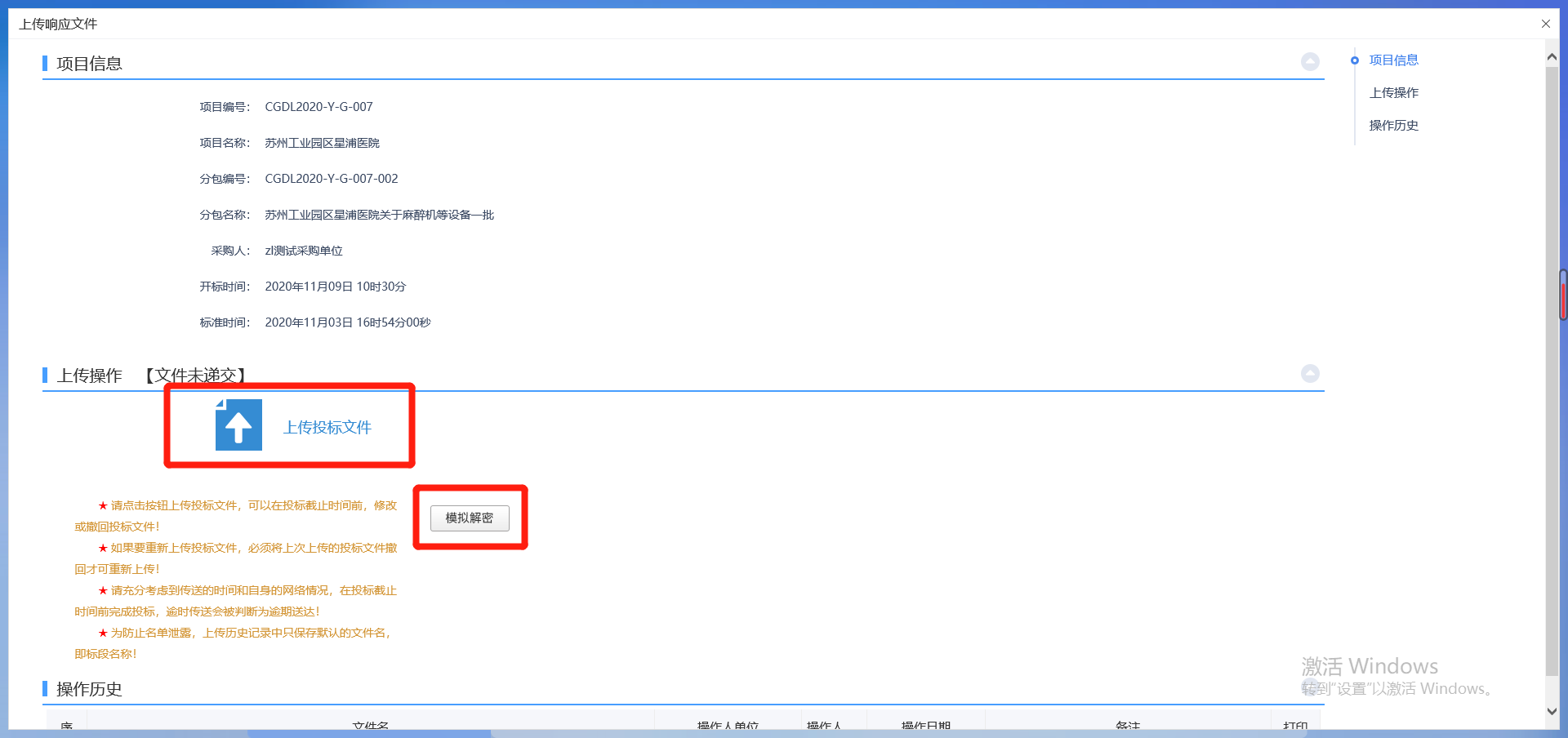 国企采购-网上报价前置条件：项目已开标，且评委组长发起多伦报价功能说明：供应商进行二次报价操作步骤：1、点击“我的项目”，找到对应标段，点击“项目流程”，进入项目流程页面，如下图：2、项目流程页面，点击“网上报价”菜单，进入：“网上报价”页面，如下图：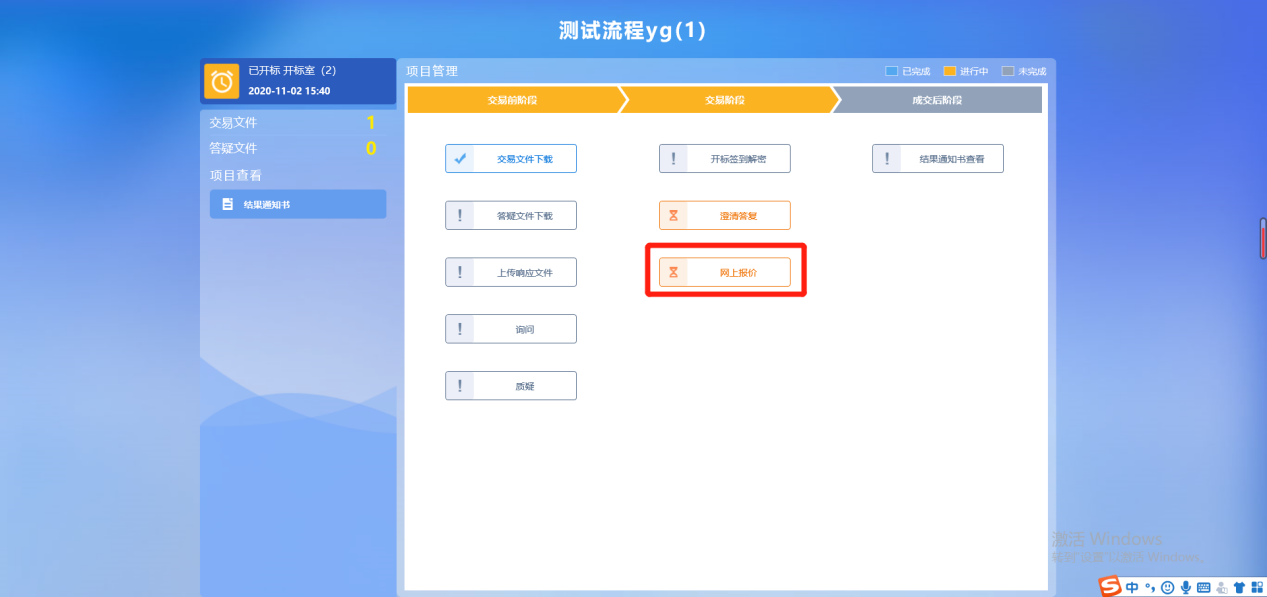 3、网上报价页面，核对项目信息后，点击“报价”按钮后，进入报价修改页面，修改报价并进行提交。如下图：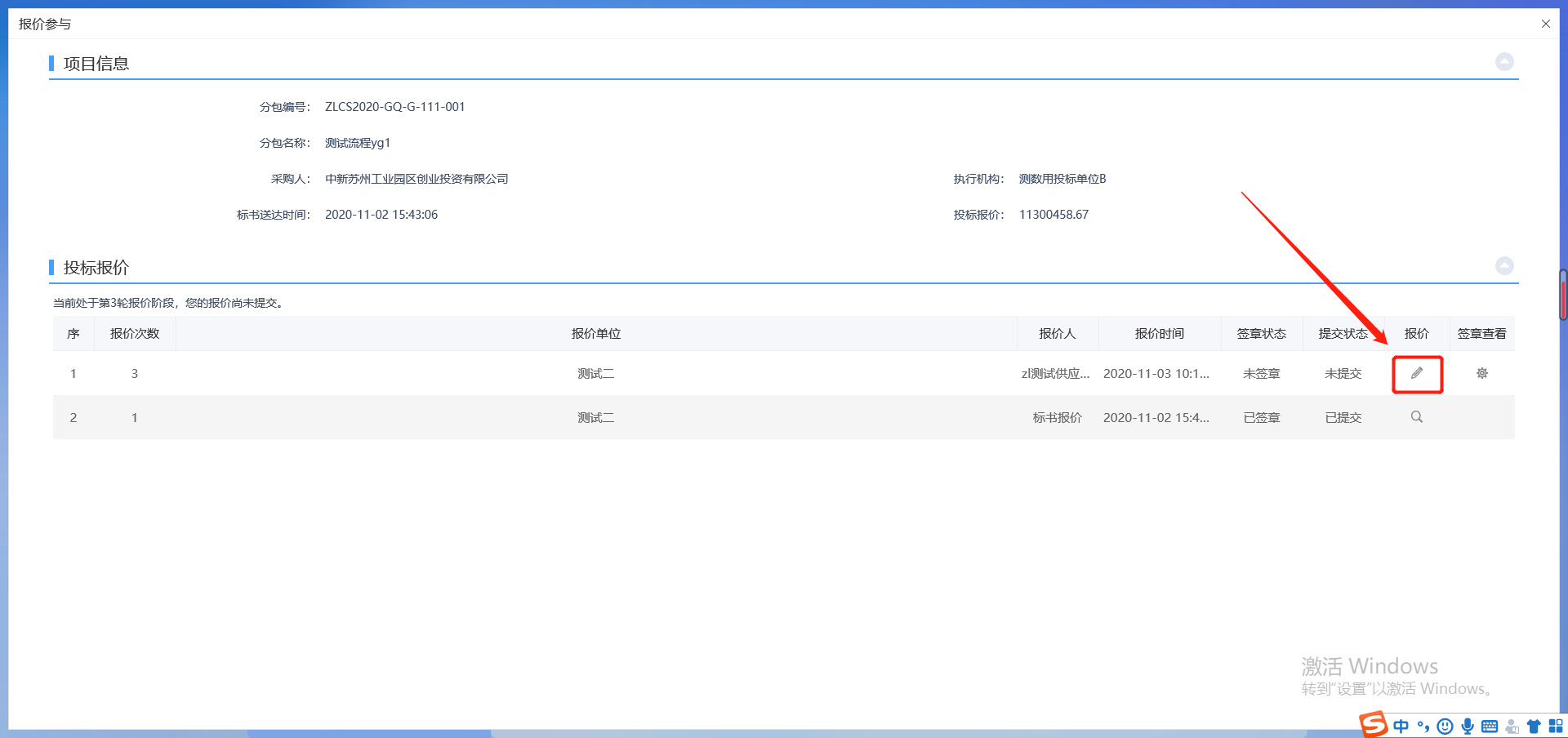 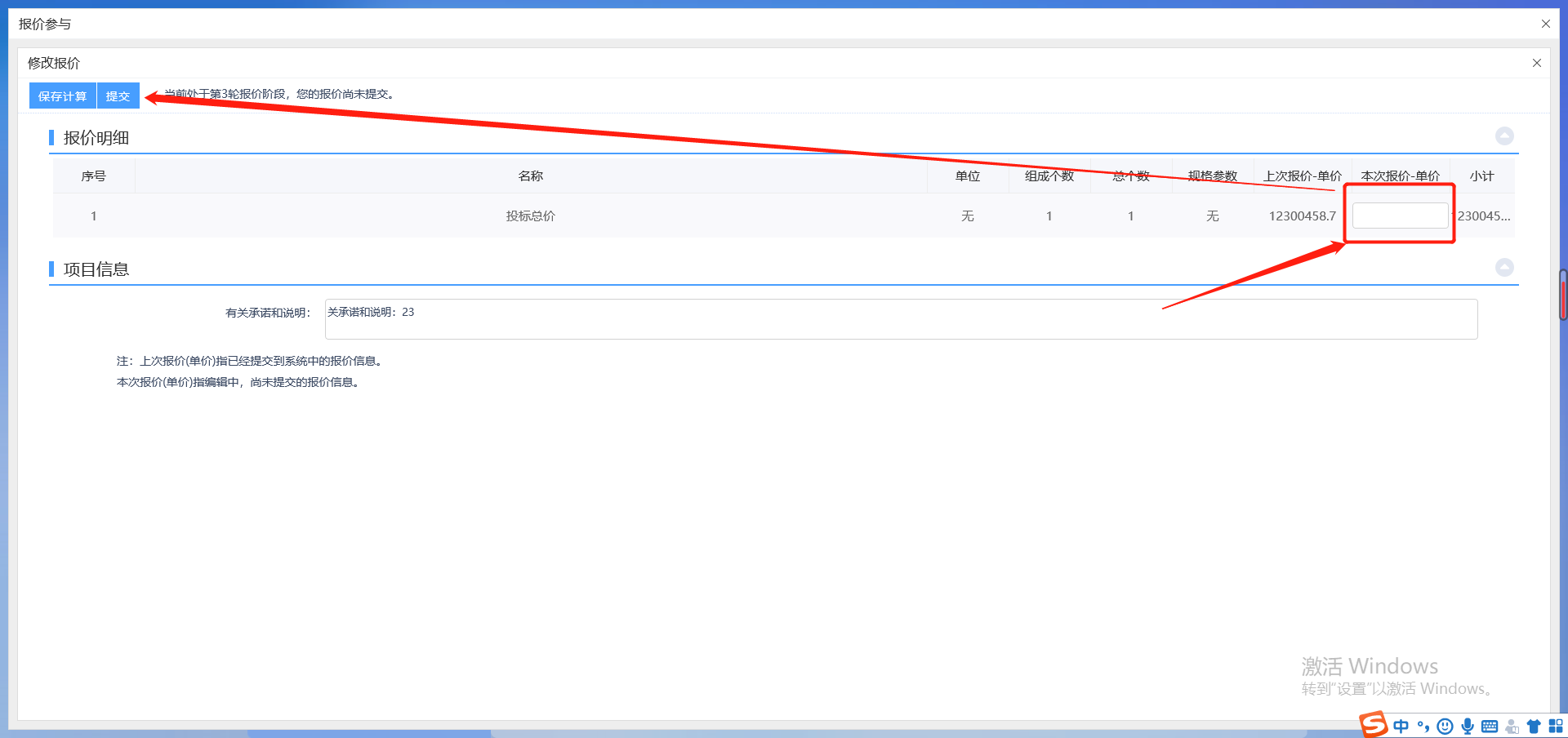 4、点击签章按钮核对后进行签章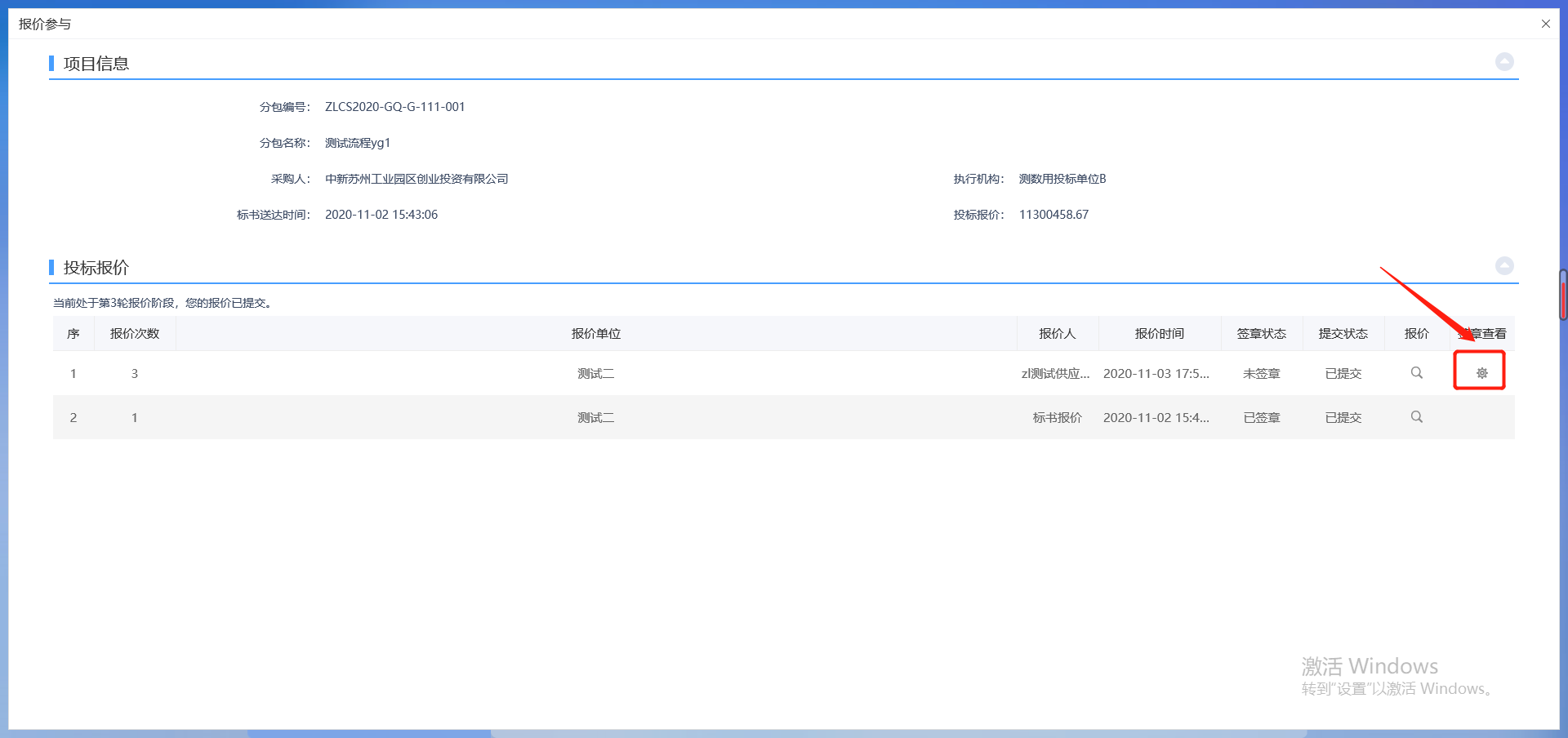 点击“签章”图标，在文本上进行签章，完成后点击“签章提交”按钮，如下图：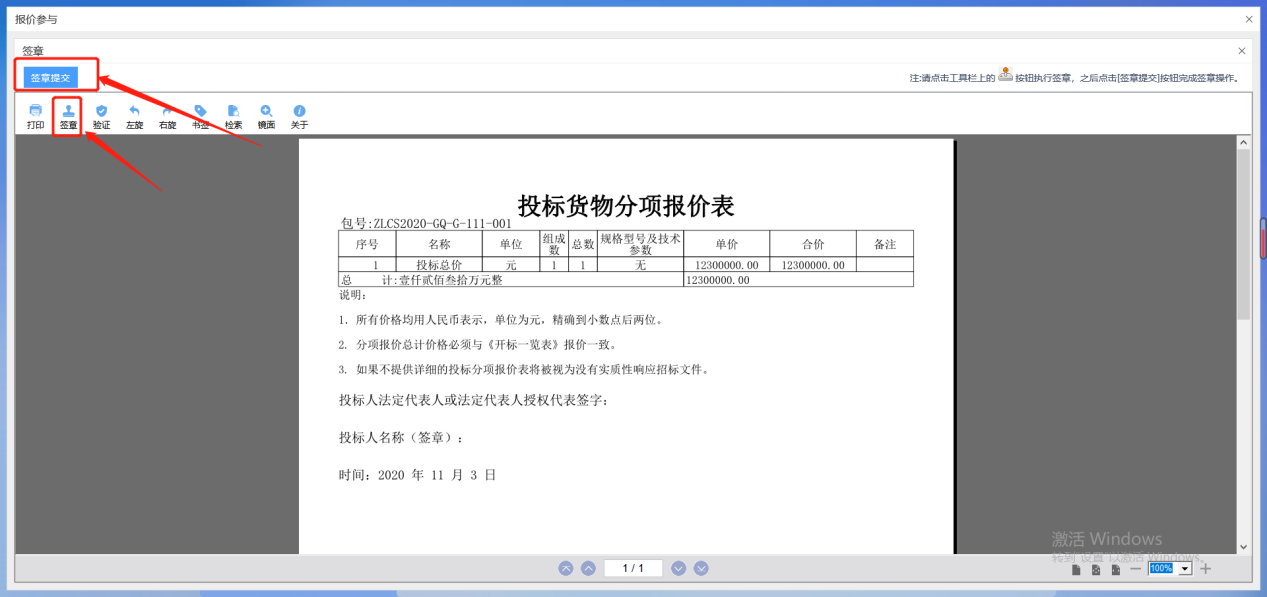 政府采购、国企采购及集体企业采购-结果通知书查看前置条件：中标（成交）通知书审核通过。功能说明：供应商查看、打印招标结果通知书。操作步骤：1、项目流程页面，点击“招标结果通知书查看”菜单，进入打印招标结果通知书页面，如下图。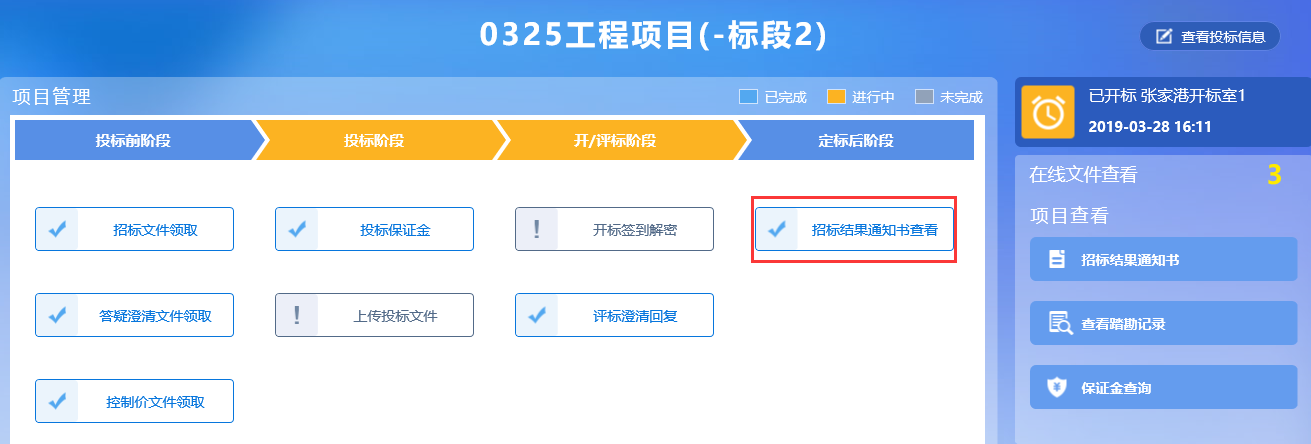 2、打印招标结果通知书页面，可以查看并打印通知书，如下图：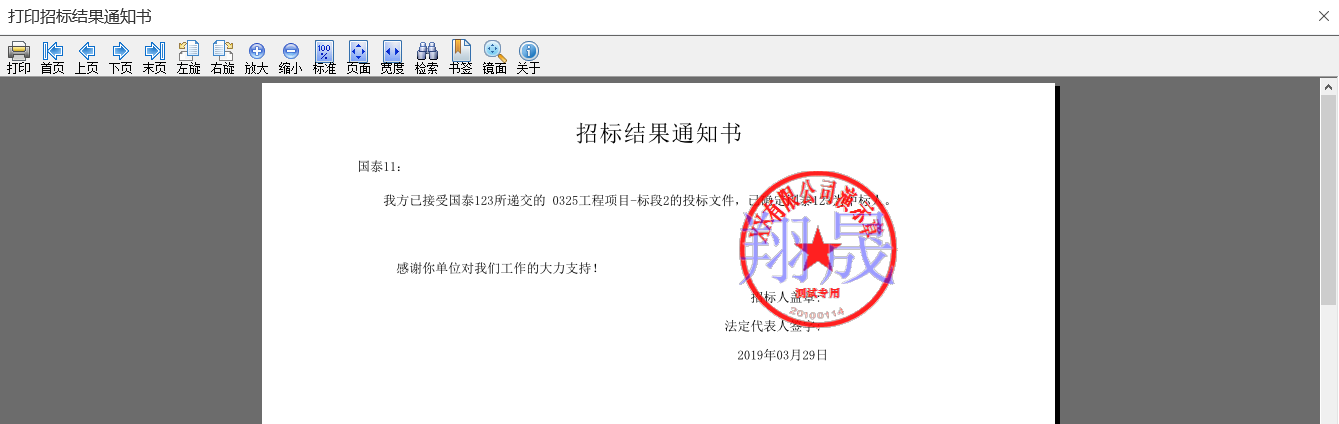 政府采购、国企采购及集体企业采购-询问前置条件：网招项目，供应商已领取采购文件。功能说明：供应商对资审文件、采购文件进行询问。操作步骤：项目流程页面，点击“询问”菜单，进入“新增询问”页面，如下图：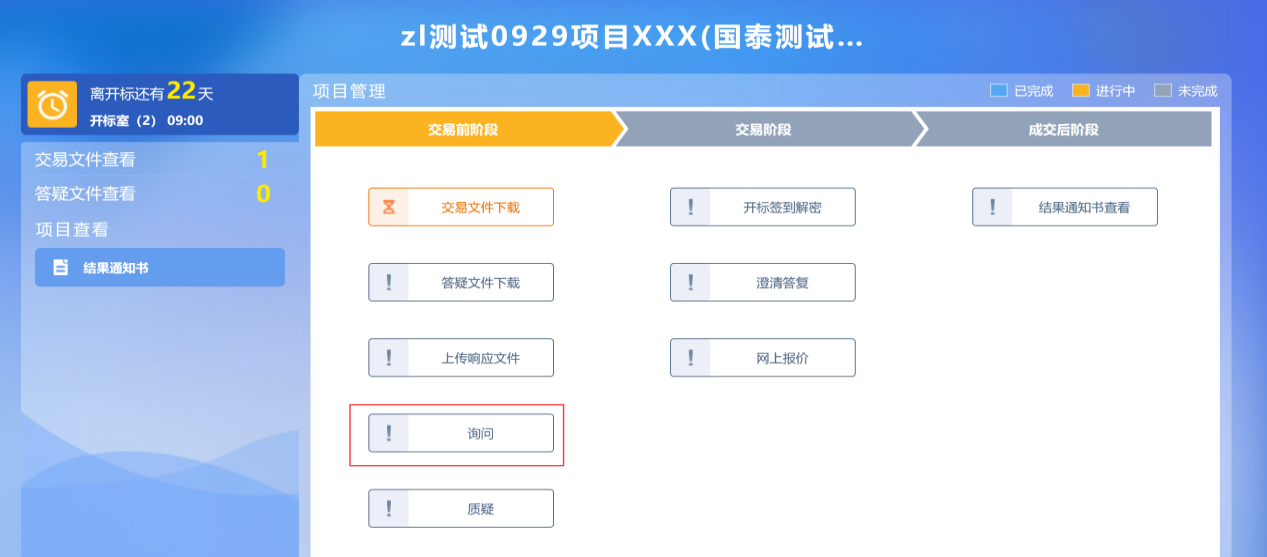 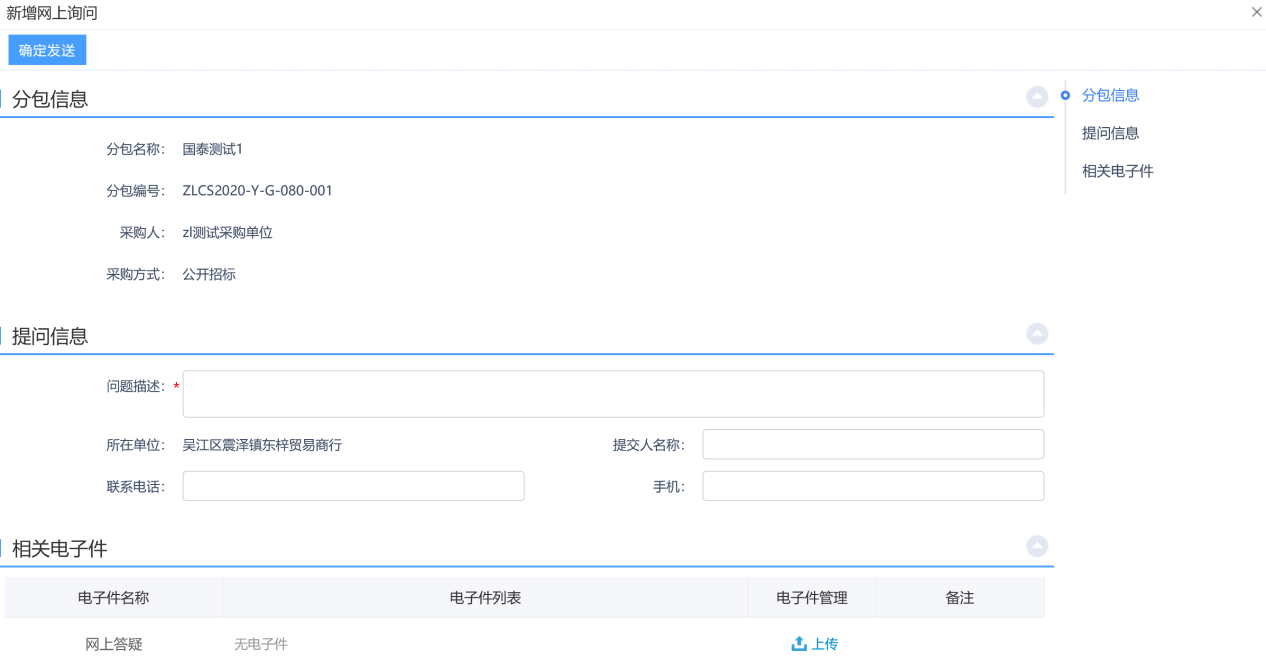 2、如果是已提问过问题，则进入问题列表页面，可查看已提问问题的回复情况或者点击“新增询问”按钮，进入询问页面，如下图：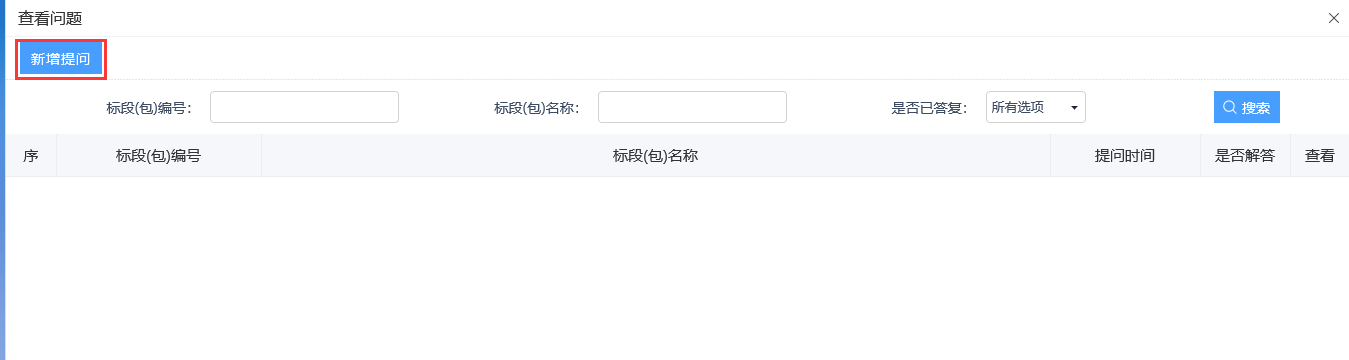 3、选择标段，点击确认选择后，进入新增提问页面。国企采购及集体企业采购质疑前置条件：供应商已领取采购文件。功能说明：供应商对资格预审文件，采购文件，开标过程，资格预审结果，评标结果提出质疑，由对应的招标代理给予回复。政府采购类项目暂不开放在线质疑，请请联系代理或者采购人。操作步骤：1、项目流程页面，点击“质疑”菜单，如下图：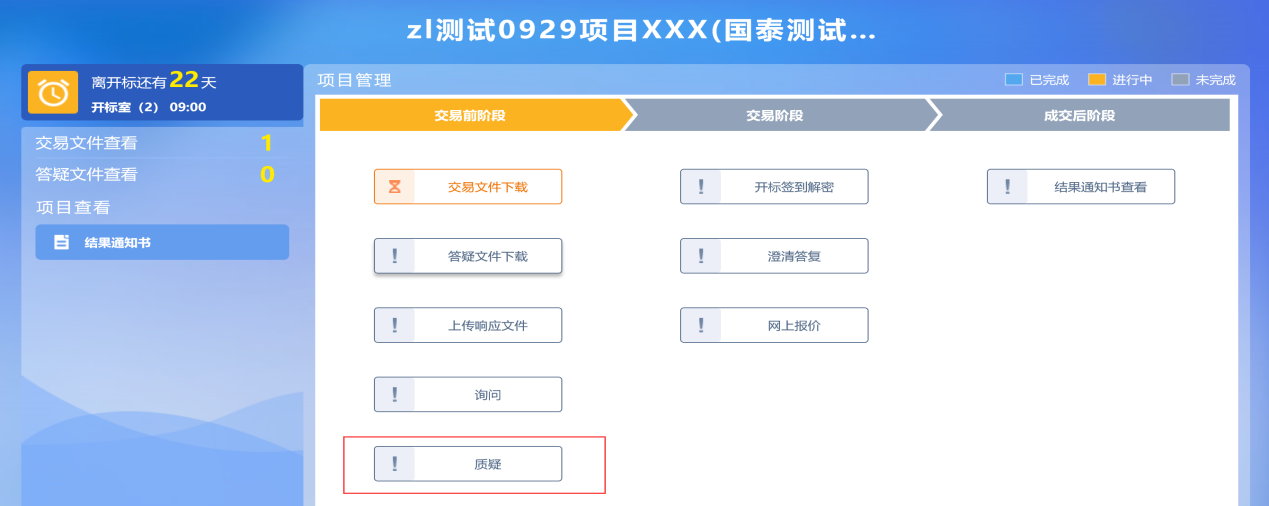 2、未提交过质疑，则进入“新增质疑”页面，如下图：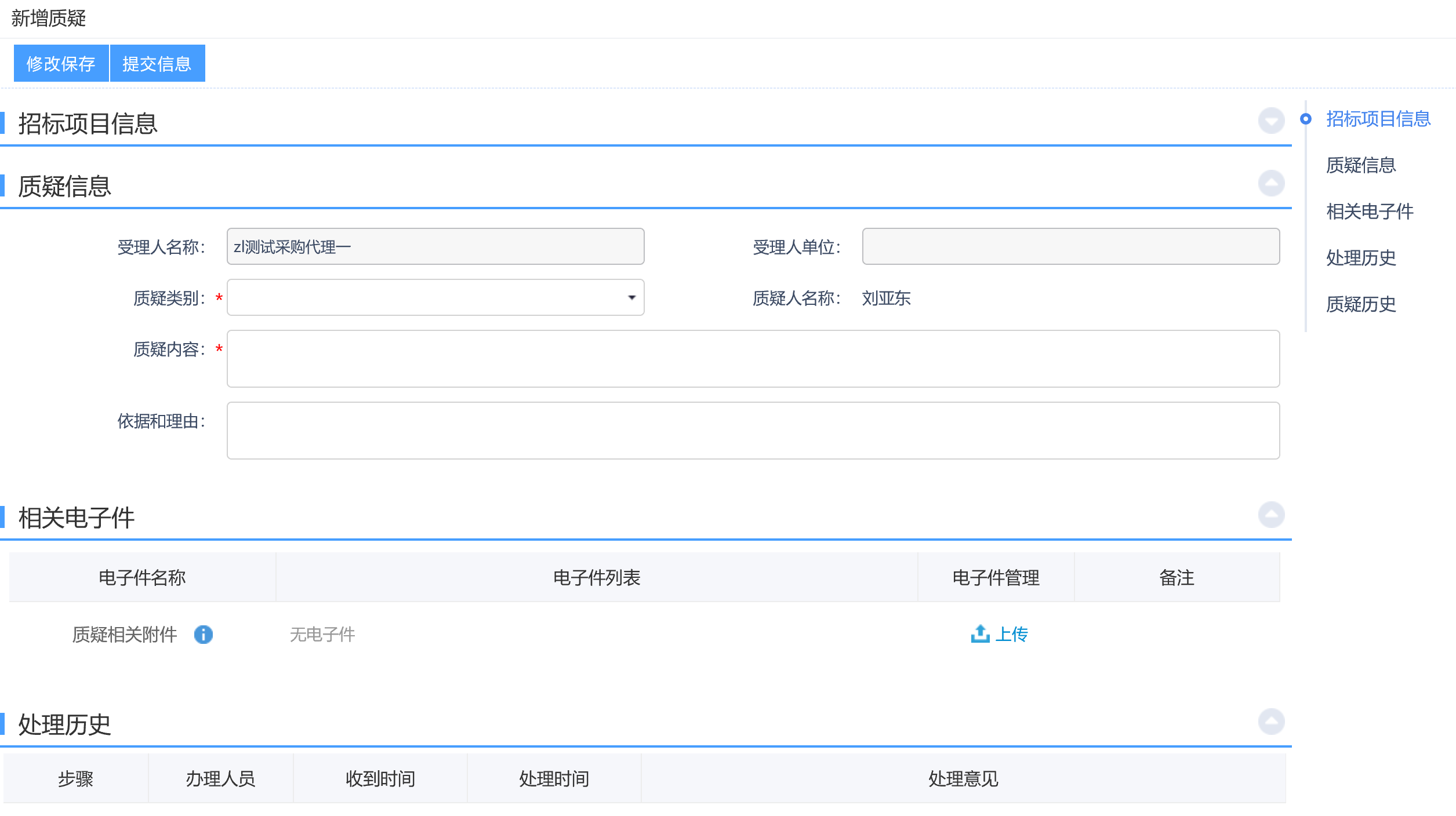 新增质疑页面，选择质疑类别，填写质疑内容、依据和理由等内容。注：页面中质疑类别添加时有条件如下：资格预审文件：①、资格预审标段，资格预审文件审核通过。②、资审申请文件提交截止时间为“此处获取资审文件中文件递交截止时间”，不符合相关规定，不能对资审文件提出质疑！根据《中华人民共和国招标投标法实施条例》第二十二条规定：对资格预审文件有质疑的，应当在提交资格预审申请文件截止时间2日前提出。③、大于2日，按天算，比如4号截止，2号是不行的，1号质疑才行。采购文件：①、采购文件审核通过。②、投标截止时间为“此处获取的是开标时间”，不符合相关规定，不能对采购文件提出质疑！根据《中华人民共和国招标投标法实施条例》第二十二条规定：对采购文件有质疑的，应当在投标截止时间10日前提出。③、大于10日，按天算，比如12号截止，2号是不行的，1号质疑才行。开标过程：开标时间已到。资格预审结果：①、资格预审标段。②、资审申请评审结果审核通过。评标结果①、中标候选人公示审核通过。②、中标候选人公示期为“此处获取的是中标候选人公示中设置的公示时间”，不符合相关规定，不能对评标结果提出质疑！根据《中华人民共和国招标投标法实施条例》第二十二条规定：对评标结果有质疑的，应当在中标候选人公示期间提出。3、填写完信息，点击“提交信息”按钮，弹出的意见框中输入意见，点击“确认提交”按钮，提交给采购人。如下图：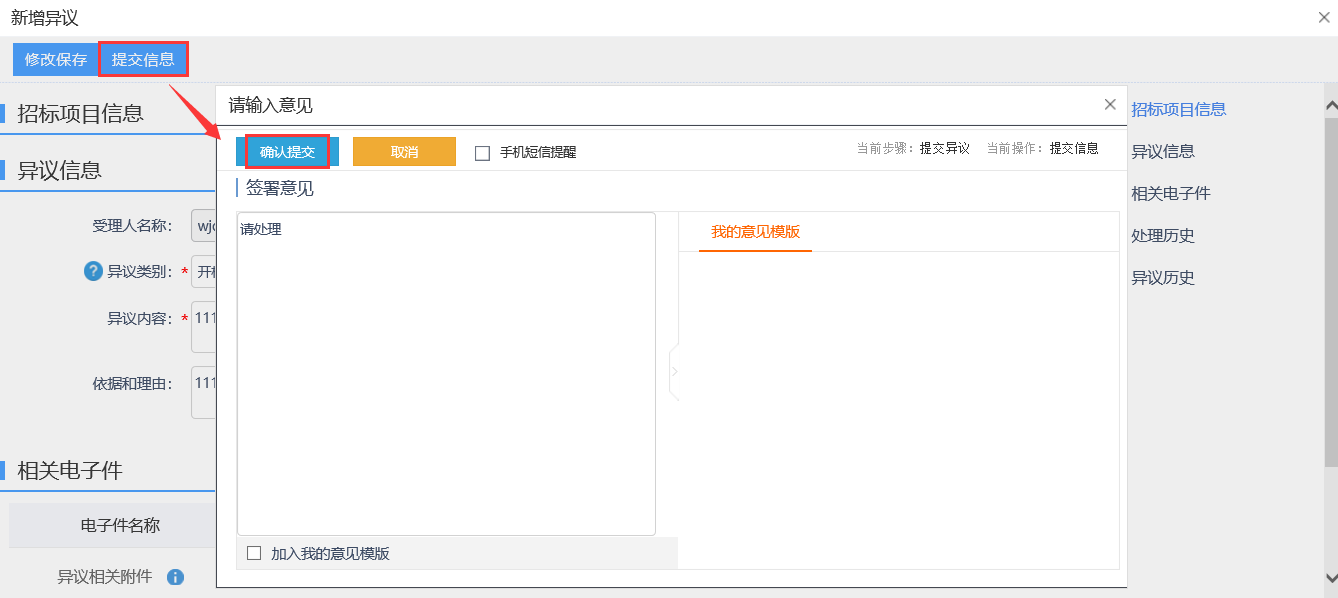 4、已提交过质疑，则进入查看质疑页面，可查看历史质疑的情况，也可点击“新增质疑”按钮，进入新增质疑页面。中标项目中标（成交）通知书查看前置条件：供应商已经中标。功能说明：供应商查看、打印中标（成交）通知书。操作步骤：1、点击“中标项目”模块，选择标段，点击“项目流程”，进入项目流程页面，如下图：  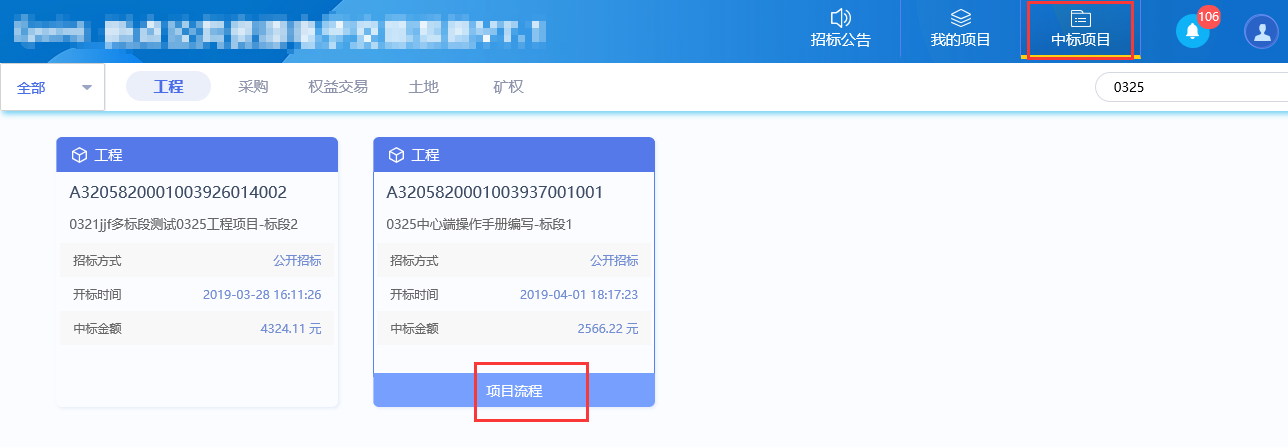 2、点击“中标（成交）通知书查看”菜单，进入打印中标（成交）通知书页面，如下图。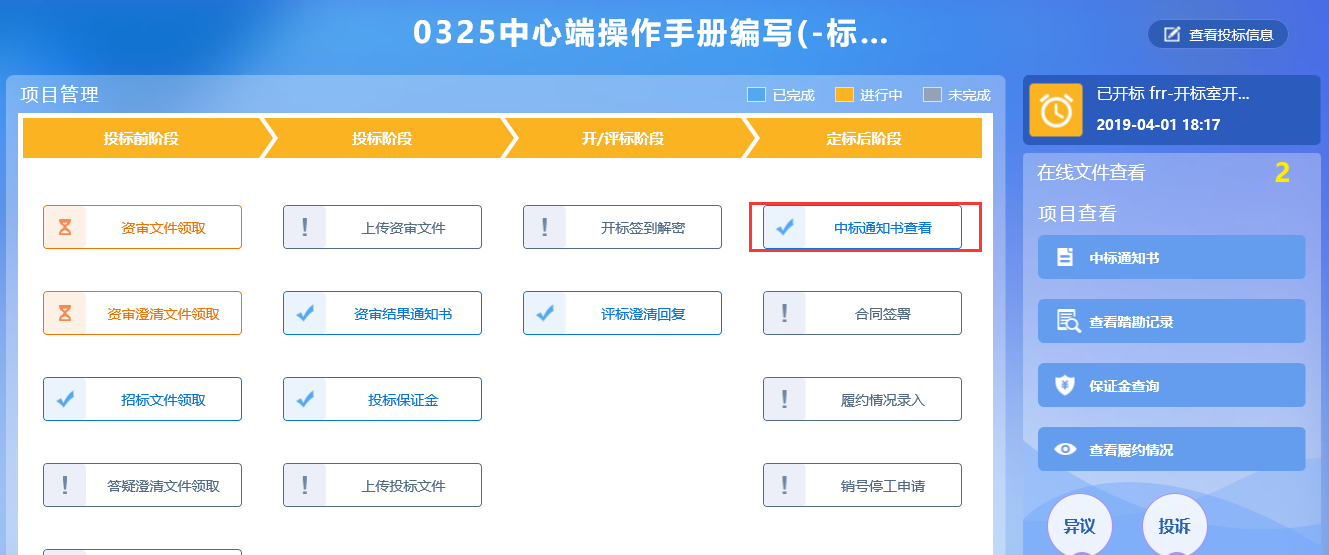 3、打印中标（成交）通知书页面，查看或打印中标（成交）通知书，如下图：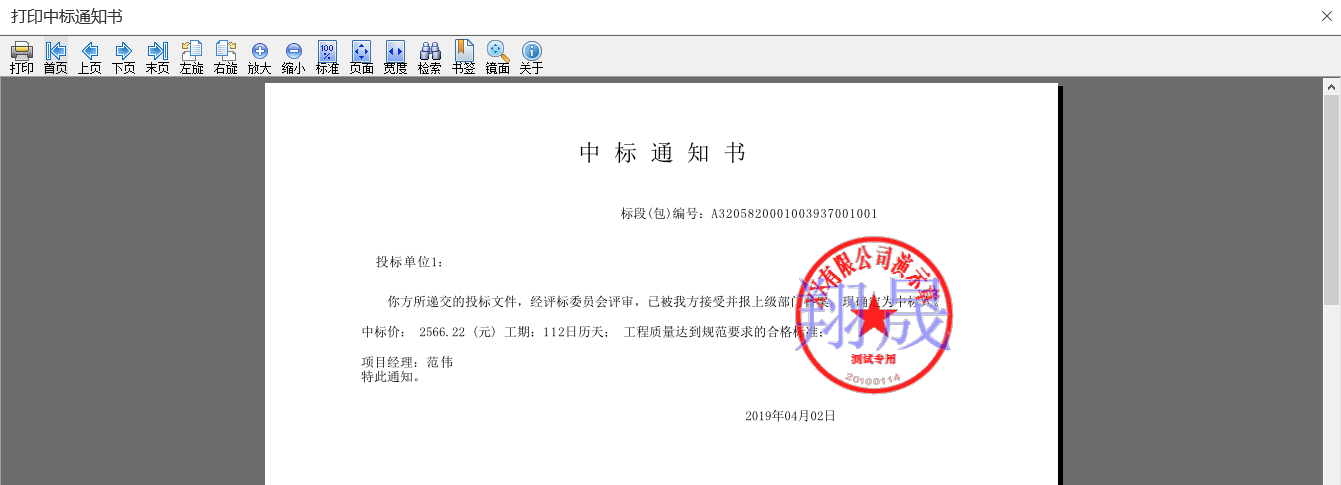 4、点击项目查看中的“中标（成交）通知书”选项，也可以查看并打印中标（成交）通知书，如下图：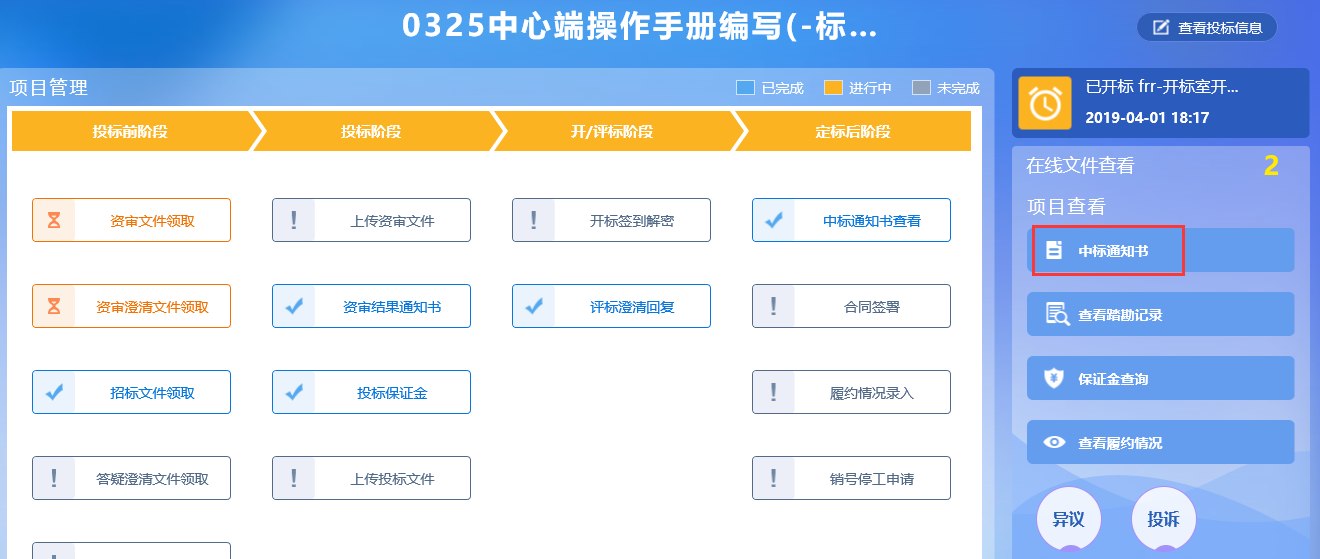 版本/状态作者参与者编写日期备注V1.0顾梦娇2020.9.28拟稿V1.1李洋2020.11.03功能完善